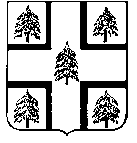 СОБРАНИЕ ДЕПУТАТОВ РАМЕШКОВСКОГО РАЙОНА ТВЕРСКОЙ ОБЛАСТИ (шестой созыв)Р Е Ш Е Н И Епгт. Рамешкиот «30» апреля 2020 года 									№ 44О принятии к рассмотрению проекта решения Собрания депутатов Рамешковского района Тверской области «Об утверждении отчета об исполнении бюджета муниципального образования «Рамешковский район» Тверской области за 2019 годВ соответствии с Уставом муниципального образования «Рамешковский район» Тверской области Собрание депутатов Рамешковского района Тверской области  РЕШИЛО: 1. Принять к рассмотрению проект решения Собрания депутатов Рамешковского района Тверской области «Об утверждении отчета об исполнении бюджета муниципального образования «Рамешковский район» Тверской области за 2019 год» (прилагается).2. Опубликовать настоящее решение в районной газете «Родная земля».3. Разместить на официальном интернет сайте Рамешковского района проект решения «Об утверждении отчёта об исполнении бюджета муниципального образования «Рамешковский район» Тверской области за 2019 год».4. Настоящее решение вступает  в силу со дня его принятия.Председатель Собрания депутатовРамешковского района							              А.З. Османов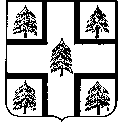 СОБРАНИЕ ДЕПУТАТОВ РАМЕШКОВСКОГО РАЙОНАТВЕРСКОЙ ОБЛАСТИ (шестой созыв)Р Е Ш Е Н И Епгт. Рамешки от «__» ______2020 года                                                                                                          № ___«Об утверждении отчета об исполнении бюджета  муниципального образования «Рамешковский район» Тверской области за 2019  год»       В соответствии с Уставом муниципального образования «Рамешковский район» Тверской области Собрание депутатов Рамешковского района Тверской областиРЕШИЛО:1. Утвердить отчет об исполнении бюджета муниципального образования «Рамешковский район» Тверской области за 2019  год по доходам в сумме 339 435 303 рубля 43 копейки, по расходам в сумме 332 527 061 рублей 05 копеек, с превышением доходов над расходами (профицит)  в сумме 6 908 242 рублей 38 копейки.2.  Утвердить исполнение:- по источникам финансирования дефицита бюджета за 2019  год согласно приложению 1 к настоящему решению;- по доходам местного бюджета по группам, подгруппам, статьям, подстатьям и элементам доходов классификации доходов бюджетов Российской Федерации за 2019  год согласно приложению 2 к настоящему решению;- по распределению бюджетных ассигнований местного бюджета по разделам и подразделам классификации расходов бюджетов за 2019  год согласно приложению 3 к настоящему решению;- по распределению бюджетных ассигнований местного бюджета по разделам, подразделам, целевым статьям (муниципальным программам и непрограммным направлениям деятельности), группам видов расходов классификации расходов бюджетов за 2019  год согласно приложению 4 к настоящему решению;- по ведомственной структуре расходов местного бюджета по главным распорядителям бюджетных средств, разделам, подразделам, целевым статьям (муниципальным программам и непрограммным направлениям деятельности), группам видов расходов классификации расходов бюджетов за 2019  год согласно приложению 5 к настоящему решению;- по распределению бюджетных ассигнований на реализацию муниципальных программ и непрограммным направлениям деятельности по главным распорядителям средств местного бюджета за 2019  год согласно приложению 6 к настоящему решению;- по программе муниципальных заимствований за 2019  год согласно приложению 7 к настоящему решению;- отчет по расходованию средств резервного фонда муниципального образования «Рамешковский район» Тверской области за 2019  год  согласно приложению 8 к настоящему решению;-  отчет по иным межбюджетным трансфертам из местного бюджета бюджетам поселений, входящим в состав  Рамешковского района Тверской области согласно приложению 9 к настоящему решению;-  отчет по объему средств, направленных на исполнение публичных нормативных обязательств в 2019 году согласно приложению 10 к настоящему решению;	Утвердить отчет об исполнении бюджета муниципального образования «Рамешковский район» Тверской области за 2019  год по муниципальному дорожному фонду в сумме  13 979 800,60 рублей  при плане 14 530 600 рублей.3.  Опубликовать настоящее решение в районной газете «Родная земля».4.  Настоящее решение вступает в силу со дня его принятия.Глава Рамешковского района                                                                               А.А. ПилюгинПриложение 1Источники финансирования дефицита бюджета муниципального образования «Рамешковский район» Тверской области за 2019  год	                            (в рублях)Приложение 2Доходы местного бюджета по группам, подгруппам, статьям, подстатьям и элементам доходов классификации доходов бюджетов Российской Федерации  «Рамешковский район» Тверской области за 2019 год(в рублях)Приложение 3Распределение бюджетных ассигнований местного бюджета по разделам и подразделам классификации расходов бюджетов за 2019  год                                                                                                                           (в рублях)Приложение 4Распределение бюджетных ассигнований местного бюджета по разделам, подразделам, целевым статьям (муниципальным программам и непрограммным направлениям деятельности), группам видов расходов классификации расходов бюджетов за 2019  год              (в рублях)                                                                                                                Приложение 5Ведомственная структура расходов местного бюджета по главным распорядителям бюджетных средств, разделам, подразделам, целевым статьям (муниципальным программам и непрограммным направлениям деятельности), группам видов расходов классификации расходов бюджетов за 2019  год(в рублях)Приложение 6Распределение бюджетных ассигнований на реализацию муниципальных программ и непрограммным направлениям деятельности по главным распорядителям средств местного бюджета муниципального образования «Рамешковский район» Тверской области за 2019  год                                                                                                                                (в рублях)                                                                                                                Приложение 7Программа муниципальных внутренних заимствований муниципального образования «Рамешковский район» за 2019  годПривлечение и погашение заемных средств по кредитным договорам и соглашениям муниципального образования «Рамешковский район»Привлечение заемных средств в 2019  году:                                                                                                                  (в рублях)        2.Погашение долговых обязательств в 2019  году:                                                                                                                                (в рублях)Приложение 8Отчетпо расходованию средств резервного фонда муниципального образования «Рамешковский район» Тверской области за 2019  год	                                                                                                                          (в  рублях)	Использование средств резервного фонда районного бюджетаПриложение 9Распределение иных межбюджетных трансфертовбюджетам поселений, входящих в состав Рамешковского районаТверской области за 2019 годПриложение 10Общий объем бюджетных ассигнований, направленных на исполнение публичных нормативных обязательств за 2019 год                                                                                                                                 (в рублях)к решению Собрания депутатов Рамешковского района Тверской области от __.__.2020  года № ___ «Об утверждении  отчета об исполнении  бюджета муниципального образования  «Рамешковский район» Тверской области за  2019  год»       КодНаименованиеПланИсполнено00001030000000000000Бюджетные кредиты от других бюджетов бюджетной системы Российской федерации0,000,0000001030000050000700Получение кредитов от других бюджетов бюджетной системы Российской федерации в валюте Российской Федерации0,000,0000001030000050000710Получение кредитов от других бюджетов бюджетной системы Российской федерации бюджетом муниципального района в валюте Российской Федерации0,000,0000001030100050000710Получение кредитов от других бюджетов бюджетной системы Российской федерации бюджетом муниципального района в валюте Российской Федерации0,000,0000001030000000000800Погашение бюджетных кредитов, полученных от других бюджетов бюджетной системы Российской Федерации в валюте Российской Федерации0,000,0000001030000050000810Погашение бюджетами муниципального района кредитов от других бюджетов бюджетной системы Российской Федерации в валюте Российской Федерации0,000,0000001050000000000000Изменение остатков средств на счетах по учету средств бюджета   -1 488 700,00- 6 908 242,3800001050000000000500Увеличение остатков средств бюджета- 336 768 059,97- 339 435 303,4300001050102000000510Увеличение прочих остатков денежных средств бюджета- 336 768 059,97- 339 435 303,4300001050000000000600Уменьшение остатков средств бюджета338 256 759,97332 527 061,0500001050102000000610Уменьшение прочих остатков денежных средств бюджета338 256 759,97332 527 061,05Итого источников финансирования дефицитаИтого источников финансирования дефицита-1 488 700,00- 6 908 242,38к решению Собрания депутатов Рамешковского района Тверской области от __.__.2020  года № ___ «Об утверждении  отчета об исполнении  бюджета муниципального образования  «Рамешковский район» Тверской области за  2019  год»КБКНаименование  доходовПланИсполнено на 1.01.2020г.Отклонение +-% выполнения планаКБКНаименование  доходовИсполнено на 1.01.2020г.Отклонение +-% выполнения планаКБКНаименование  доходовИсполнено на 1.01.2020г.Отклонение +-% выполнения плана0001 00 00000 00 0000 000НАЛОГОВЫЕ И НЕНАЛОГОВЫЕ ДОХОДЫ89044900,0093498217,624453317,62105,00001 01 00000 00 0000 000НАЛОГИ НА ПРИБЫЛЬ, ДОХОДЫ68637400,0072104857,043467457,04105,10001 01 02000 01 0000 110Налог на доходы физических лиц68637400,0072104857,043467457,04105,10001 01 02010 01 0000 110Налог на доходы физических лиц  с доходов, источником которых является налоговый агент, за исключением доходов, в отношении которых исчисление и уплата налога осуществляются в соответствии со статьями 227,227.1  и  228 Налогового Кодекса Российской Федерации67346000,0069989990,022643990,02103,90001 01 02030 01 0000 110Налог на доходы физических лиц с доходов полученных физическими лицами в соответствии со статьей 228НК РФ725200,00939201,13214001,13129,50001 01 02020 01 0000 110Налог на доходы с физических лиц с доходов, полученных от осуществления деятельности физическими лицами, зарегистрированными в качестве индивидуальных предпринимателей, нотариусов, занимающихся частной практикой, адвокатов, учредивших адвокатские кабинеты и других лиц занимающихся частной практикой в соответствии со ст.227 НК РФ65000,00423689,76358689,76651,80001 01 02040 01 0000 110Налог на доходы физических лиц  в виде фиксированных авансовых платежей с доходов, полученных физическими лицами, являющимися иностранными гражданами, осуществляющими трудовую деятельность по найму на основании патента в соответствии со статьей 227.1 Налогового Кодекса Российской Федерации501200,00751976,13250776,13150,00001 03 00000 00 0000 000НАЛОГИ НА ТОВАРЫ (РАБОТЫ, УСЛУГИ), РЕАЛИЗУЕМЫЕ НА ТЕРРИТОРИИ РОССИЙСКИХ ФЕДЕРАЦИЙ3400000,006089196,202689196,20179,10001 03 02000 01 0000 110Акцизы по подакцизным товарам (продукции), производимой на территории Российской Федерации3400000,006089196,202689196,20179,10001 03 02230 01 0000 110Доходы от уплаты акцизов на дизельное топливо, подлежащие распределению между бюджетами субъектов Российской Федерации и местными бюджетами с учетом установленных дифференцированных нормативов отчислений в местные бюджеты1357100,002771699,561414599,56204,20001 03 02240 01 0000 110Доходы от уплаты акцизов на моторные масла для дизельных и (или) карбюраторных (инжекторных) двигателей, подлежащие распределению между бюджетами субъектов Российской Федерации и местными бюджетами с учетом установленных дифференцированных нормативов отчислений в местные бюджеты12700,0020372,727672,72160,40001 03 02250 01 0000 110Доходы от уплаты акцизов на автомобильный бензин, подлежащие распределению между бюджетами субъектов Российской Федерации и местными бюджетами с учетом установленных дифференцированных нормативов отчислений в местные бюджеты2364200,003703000,021338800,02156,60001 03 02260 01 0000 110Доходы от уплаты акцизов на прямогонный бензин, подлежащие распределению между бюджетами субъектов Российской Федерации и местными бюджетами с учетом установленных дифференцированных нормативов отчислений в местные бюджеты-334000,00-405876,10-71876,10121,50001 05 00000 00 0000 000НАЛОГИ  НА СОВОКУПНЫЙ ДОХОД5543800,005824847,98281047,98105,10001 05 02010 02 0000 110Единый налог на вмененный доход для отдельных видов деятельности 5201000,005365896,70164896,70103,20001 05 03010 01 0000 110Единый сельскохозяйственный налог98800,0097752,57-1047,4398,90001 05 04020 02 0000 110Налог, взимаемый  в связи с применением патентной системы налогообложения, зачисляемый в бюджеты муниципальных районов244000,00361198,71117198,71148,00001 08 00000 00 0000 000ГОСУДАРСТВЕННАЯ ПОШЛИНА170000,00173805,123805,12102,20001 08 03010 01 0000 110Государственная пошлина по делам, рассматриваемым в судах общей юрисдикции, мировыми судьями (за исключением Верховного Суда Российской Федерации)170000,00173805,123805,12102,20001 09 0400000 0000 110 Задолженность и перерасчеты по отмененным налогам и сборам0,000,300,300,00001 11 00000 00 0000 000ДОХОДЫ ОТ ИСПОЛЬЗОВАНИЯ ИМУЩЕСТВА, НАХОДЯЩЕГОСЯ В ГОСУДАРСТВЕННОЙ И МУНИЦИПАЛЬНОЙ СОБСТВЕННОСТИ3595700,003017945,21-577754,7983,90001 11 05000 00 0000 120Доходы, получаемые в виде арендной либо иной платы за передачу в возмездное пользование государственного и муниципального имущества (за исключением имущества бюджетных и автономных учреждений, а также имущества государственных и муниципальных унитарных предприятий, в том числе казенных)3550700,002966455,47-584244,5383,50001 11 05013 05 0000 120Доходы, получаемые в виде арендной платы за земельные участки, государственная собственность на которые не разграничена и которые расположены в границах сельских поселений, а также средства от продажи права на заключение договоров аренды указанных земельных участков1985000,001607012,11-377987,8981,00001 11 05013 13 0000 120Доходы, получаемые в виде арендной платы за земельные участки, государственная собственность на которые не разграничена и которые расположены в границах городских поселений, а также средства от продажи права на заключение договоров аренды указанных земельных участков1213000,00973336,86-239663,1480,20001 11 05025 05 0000 120Доходы,  получаемые в виде арендной платы, а также средства от продажи права на заключение договоров аренды, за земли, находящиеся в собственности муниципальных районов (за исключением земельных участков муниципальных бюджетных и автономных учреждений)1,700,00-1,700,00001 11 05035 05 0000 120Доходы от сдачи в аренду имущества, находящегося в оперативном управлении органов управления муниципальных районов и созданных ими учреждений (за исключением имущества муниципальных бюджетных и автономных учреждений)31000,0031555,96555,96101,80001 11 05314 10 0000 120Плата по соглашениям об установлении сирвитута, заключенным органами местного самоуправления сельских поселений0,000,000,000,00001 11 05075 05 0000 120Доходы от сдачи в аренду имущества, составляющего  казну  муниципальных районов (за исключением земельных участков)320000,00354550,5434550,54110,80001 11 07015 05 0000 120Доходы от перечисления части прибыли, остающейся после уплаты налогов и иных обязательных платежей муниципальных унитарных предприятий, созданных муниципальными районами0,006900,006900,000001 11 09045 05 0000 120Прочие поступления от использования имущества, находящегося в собственности муниципальных районов (за  исключением имущества муниципальных бюджетных и автономных учреждений, а также имущества муниципальных унитарных предприятий, в том числе казенных)45000,0044589,74-410,2699,10001 12 00000 00 0000 000ПЛАТЕЖИ  ПРИ ПОЛЬЗОВАНИЕ ПРИРОДНЫМИ РЕСУРСАМИ454200,00112320,84-341879,1624,70001 12 01000 01 0000 120Плата за негативное воздействие на окружающую среду454,2074,90-379,3016,50001 12 01010 01 0000 120Плата за выбросы загрязняющих веществ в атмосферный воздух стационарными объектами413500,0059786,56-353713,4414,50001 12 01030 01 0000 120Плата за сбросы загрязняющих веществ в водные объекты18300,0023590,215290,21128,90001 12 01041 01 0000 120Плата за размещение отходов производства и потребления8500,0028944,0420444,04340,50001 12 01042 01 0000 120Плата за размещение твердых коммунальных отходов13900,000,00-13900,000,00001 13 00000 00 0000 000ДОХОДЫ ОТ ОКАЗАНИЯ ПЛАТНЫХ УСЛУГ (РАБОТ) И КОМПЕНСАЦИИ ЗАТРАТ ГОСУДАРСТВА3147000,003143026,47-3973,5399,90001 13 01995 05 0000 130Прочие доходы от оказания платных услуг (работ) получателями средств бюджетов муниципальных районов3008000,002919890,44-88109,5697,10001 13 02065 05 0000 130Доходы, поступающие в порядке возмещения расходов, понесенные в связи с эксплуатацией имущества муниципальных районов139000,00223136,0384136,03160,50001 14 00000 00 0000 000ДОХОДЫ ОТ ПРОДАЖИ МАТЕРИАЛЬНЫХ И НЕМАТЕРИАЛЬНЫХ АКТИВОВ3957000,002830124,07-1126875,9371,50001 14 13050 05 0000410Доходы от приватизации имущества, находящегося в собственности муниципальных районов, в части приватизации нефинансовых активов имущества казны 1300000,00978750,00-321250,0075,30001 14 06000 00 0000 430ДОХОДЫ ОТ ПРОДАЖИ ЗЕМЕЛЬНЫХ УЧАСТКОВ, НАХОДЯЩИХСЯ  В ГОСУДАРСТВЕННОЙ  И МУНИЦИПАЛЬНОЙ СОБСТВЕННОСТИ2240000,001395866,71-844133,2962,30001 14 06010 00 0000 430Доходы от продажи земельных участков, государственная собственность на которые не разграничена2240000,001395866,71-844133,2962,30001 14 06013 05 0000 430Доходы от продажи земельных участков, государственная собственность на которые не разграничена и которые расположены в границах  сельских поселений2160000,001286789,91-873210,0959,60001 14 06013 13 0000 430Доходы от продажи земельных участков, государственная собственность на которые не разграничена и которые расположены в границах городских поселений80000,00109076,8029076,80136,30001 14 06313 05 0000 430 Плата за увеличение площади земельных участков, находящихся в частной собственности, в результате перераспределения таких земельных участков и земель (или) земельных участков, государственная собственность на которые не разграничена  и которые расположены в границах сельских поселений417000,00455507,3638507,36109,20001 16 00000 00 0000 000ШТРАФЫ,САНКЦИИ,ВОЗМЕЩЕНИЕ УЩЕРБА139800,00201826,7662026,76144,40001 16 03010 01 0000 140Денежные взыскания (штрафы) за нарушение законодательства о налогах и сборах, предусмотренные статьями 116,118,119.1, пунктами 1 и 2 статьи 120, статьями 125,126,128,129,129.1,132,133,134,135.1,135 Налогового Кодекса Российской Федерации7000,004950,00-2050,0070,70001 16 18050 05 0000 140Денежные взыскания (штрафы) за нарушение законодательства Рф о контрактной системе в сфере закупок, работ, услуг0,000,000,000,00001 16 90050 05 0000 140Прочие поступления от денежных взысканий (штрафов) и иных сумм в возмещение ущерба, зачисляемые в бюджеты муниципальных районов132800,0077473,00-55327,0058,30001 16 250300 01 0000 140Денежные взыскания (штрафы) за нарушение законодательства Российской Федерации об охране и использованию животного мира0,002000,002000,000,00001 16 43000 01 0000 140Денежные взыскания (штрафы) за нарушение законодательства РФ об административных правонарушениях, предусмотренные статьей 20.25 Кодекса РФ об административных правонарушениях0,003000,003000,000,00001 16 35030 05 0000 140суммы по искам о возмещении вреда, причиненного окружающей среде, подлежащие зачислению в бюджеты муниципальных районов0,002092,722092,720,00001 16 33050 05 0000 140Денежные взыскания (штрафы) за нарушение законодательства Российской Федерации о контрактной системе в сфере закупок, работ, услуг для обеспечения государственных и муниципальных нужд для нужд муниципальных районов0,00112311,04112311,040,00002 00 00000 00 0000 000БЕЗВОЗМЕЗДНЫЕ ПОСТУПЛЕНИЯ247723159,97245937085,81-1786074,1699,30002 02 00000 00 0000 000БЕЗВОЗМЕЗДНЫЕ ПОСТУПЛЕНИЯ ОТ ДРУГИХ БЮДЖЕТОВ БЮДЖЕТНОЙ СИСТЕМЫ РОССИЙСКОЙ ФЕДЕРАЦИИ247423159,97245941483,20-1481676,7799,40002 02 10000 00 0000 150Дотации  бюджетам бюджетной системы Российской Федерации 78733400,0078733400,000,00100,00002 02 15001 05 2109 150Дотации бюджетам муниципальных районов на выравнивание бюджетной обеспеченности70257000,0070257000,000,00100,00002 02 15002 05 0000 150Дотации бюджетам муниципальных районов по обеспечению сбалансированности бюджетов8476400,008476400,000,000,00002 02  20000 00 0000  150Субсидии бюджетам бюджетной системы Российской Федерации (межбюджетные субсидии)46190378,0045316711,58-873666,4298,10002 02 25497 05 0000 150Субсидии бюджетам муниципальных районов на реализацию мероприятий по обеспечению жильем молодых семей1572480,001572480,000,00100,00002 02 25519 05 0000 150Субсидии бюджетам  муниципальных районов на поддержку отрасли культуры1474700,001474700,000,00100,00002 02 25555 05 0000 150Субсидии бюджетам муниципальных районов на реализацию программ формирования современной городской среды2900300,002773957,99-126342,0195,60002 02 29999 05 2012 150Прочие субсидии бюджетам муниципальных районов  на организацию обеспечения учащихся начальных классов горячим питанием942800,00942800,000,00100,00002 02 29999 05 2049 150Прочие субсидии бюджетам муниципальных районов (поддержка редакций районных и городских газет)1110088,001110088,000,00100,00002 02 29999 05 2071 150Прочие субсидии бюджетам муниципальных районов на организацию детей в каникулярное время679100,00679100,000,00100,00002 02 29999 05 2208 150Прочие субсидии бюджетам муниципальных районов  на повышение заработной платы работникам культуры7218100,007218100,000,00100,00002 02 29999 05 2093 150Прочие субсидии бюджетам муниципальных районов  на создание условий для предоставления транспортных услуг населению и организации транспортного обслуживания населения между поселениями  в части обеспечения подвоза учащихся, проживающих в сельской местности, к месту учебы и обратно3529400,003529400,000,00100,00002 02 29999 05 2207 150Прочие субсидии бюджетам муниципальных районов  на повышение зарплаты педагогическим работникам дополнительного образования2449300,002449300,000,00100,00002 02 29999 05 2222 150Прочие субсидии бюджетам муниципальных районов на укрепление материально- технической муниципальных дошкольных образовательных организаций1458400,001458388,56-11,44100,00002 02 29999 05 2203 150Прочие субсидии бюджетам  муниципальных районов (на организацию посещения обучающимися муниципальных общеобразовательных организаций Тверского императорского путевого дворца в рамках реализации проекта «Нас пригласили во Дворец» в части обеспечения подвоза учащихся)32800,0032800,000,00100,00002 02 29999 05 2191 150Прочие субсидии бюджетам муниципальных районов на укрепление материально- технической базы отдыха и оздоровления детей363700,00363648,00-52,00100,00002 02 29999 05 2062 150Прочие субсидии бюджетам муниципальных районов
(Развитие материально-технической базы редакций районных и городских газет)50000,0050000,000,00100,00002 02 29999 05 2206 150Прочие субсидии бюджетам муниципальных районов (на проведение капитального ремонта объектов теплоэнергетических комплексов муниципальных образований Тверской области)2167310,002140816,83-26493,1798,80002 02 29999 05 2064 150Субсидии бюджетам муниципальных районов на  организацию транспортного обслуживания населения на пригородных маршрутах автомобильного транспорта1334100,001113542,01-220557,9983,5000 2 02 29999 05 2232 150Прочие субсидии бюджетам муниципальных районов (перечисления из областного бюджета Тверской области бюджетам муниципальных образований субсидии на повышение оплаты труда работникам муниципальных учреждений в области образования в связи с увеличением МРОТ)7103900,007103900,000,00100,00002 02 29999 05 2190 150Прочие субсидии бюджетам муниципальных районов на укрепление материально- технической базы муниципальных общеобразовательных организаций5382000,005381846,17-153,83100,00002 02 29999 05 2226 150Прочие субсидии бюджетам муниципальных районов (на создание условий для предоставления транспортных услуг населению и организацию транспортного обслуживания населения в границах муниципального образования в части приобретения автотранспортных средств  для  подвоза обучающихся проживающих в сельской местности к месту обучения и обратно)4471600,004471600,000,00100,00002 02 20216 05 2227 150Субсидии бюджетам муниципальных районов на осуществление дорожной деятельности в отношении автомобильных дорог общего пользования, а также капитального ремонта и ремонта дворовых территорий многоквартирных домов, проездов к дворовым территориям многоквартирных домов населенных пунктов (на проведение мероприятий в целях обеспечения безопасности дорожного движения на автомобильных дорогах общего пользования местного значения)1950300,001450244,02-500055,9874,40002 02 30000 00 0000 150Субвенции бюджетам бюджетной системы Российской Федерации 118757300,00118162636,00-594664,0099,50002 02 30029 05 0000 150Субсидии бюджетам муниципальных районов на  компенсацию части родительской платы за содержание ребенка в муниципальных образовательных  учреждениях, реализующих основную общеобразовательную программу дошкольного образования1472700,001181500,00-291200,0080,20002 02 35930 05 1018 150Субвенции бюджетам муниципальных районов на государственную регистрацию актов гражданского состояния1381900,001381900,000,00100,00002 02 35120 05 0000 150Субвенции бюджетам муниципальных районов на составление списков кандидатов в присяжные заседатели федеральных судов общей юрисдикции в РФ8100,008100,000,00100,00002 02 39999 05 2217 150Субвенции бюджетам муниципальных районов на предоставление жилых помещений детям-сиротам и детям, оставшимся без попечения родителей, лицам из  их числа по договорам найма специализированных жилых помещений2516900,002511936,00-4964,0099,80002 02 39999 05 2015 150Прочие субвенции бюджетам муниципальных районов на реализацию государственных полномочий по созданию, исполнению полномочий и обеспечению деятельности комиссий по делам несовершеннолетних332400,00332400,000,00100,00002 02 39999 05 2070 150Прочие субвенции бюджетам муниципальных районов в сфере осуществления дорожной деятельности8806200,008806200,000,00100,00002 02 39999 05 2114 150Прочие субвенции бюджетам муниципальных районов по созданию административных комиссий132000,00132000,000,00100,00002 02 39999 05 2151 150Прочие субвенции бюджетам муниципальных районов на осуществление отдельных государственных полномочий по предупреждению и ликвидации болезни животных113300,00113300,000,00100,02 02 39999 05 2016 150Прочие субвенции бюджетам муниципальных районов на обеспечение государственных гарантий реализации прав на получение общедоступного и бесплатного дошкольного, начального, общего, среднего образования в муниципальных общеобразовательных организациях77358600,0077358600,000,00100,00002 02 39999 05 2153 150Прочие субвенции бюджетам муниципальных районов на обеспечение государственных гарантий реализации прав на получение общедоступного и бесплатного дошкольного образования в муниципальных дошкольных образовательных организациях22783200,0022783200,000,00100,00002 02 39999 05 2174 150Прочие субвенции бюджетам муниципальных районов на осуществление отдельных государственных полномочий по предоставлению компенсации расходов на оплату жилых помещений, педагогическим работникам в сельской местности3852000,003553500,00-298500,0092,30002 02 40000 00 0000 150ИНЫЕ МЕЖБЮДЖЕТНЫЕ ТРАНСФЕРТЫ3742081,973728735,62-13346,3599,60002 02 40014 05 0000 150Межбюджетные трансферты, передаваемые бюджетам муниципальных районов из бюджетов поселений на осуществление части полномочий по решению вопросов местного значения в соответствии с заключенными соглашениями2160800,002160800,000,00100,00002 02 49999 05 0000 150Прочие межбюджетные трансферты передаваемые бюджетам муниципальных районов951281,97937935,62-13346,3598,60002 02 49999 05 2164 150Прочие межбюджетные трансферты передаваемые бюджетам муниципальных районов (на реализацию мероприятий по обращениям поступающим к депутатам ЗС ТО)630000,00630000,000,00100,00002 07 00000 00 0000 000ПРОЧИЕ БЕЗВОЗМЕЗДНЫЕ ПОСТУПЛЕНИЯ300000,00175900,00-124100,0058,60002 07 05030 05 0000 150Прочие безвозмездные поступления в бюджеты муниципальных районов300000,00175900,00-124100,0058,60002 19 00000 00 0000 000ВОЗВРАТ ОСТАТКОВ, СУБСИДИЙ, СУБВЕНЦИЙ И ИНЫХ МЕЖБЮДЖЕТНЫХ ТРАНСФЕРТОВ, ИМЕЮЩИХ ЦЕЛЕВОЕ НАЗНАЧЕНИЕ, ПРОШЛЫХ ЛЕТ0,00-180300,00-180300,000,0ВСЕГО ДОХОДОВ336768059,97339435303,432667243,46100,8к решению Собрания депутатов Рамешковского района Тверской области от __.__.2020  года № ___ «Об утверждении  отчета об исполнении  бюджета муниципального образования  «Рамешковский район» Тверской области за  2019  год»Наименование показателяРПУточненная роспись/планКассовый расходОстаток росписи/ планаИсполнение росписи/ плана(%)Наименование показателяРПУточненная роспись/планКассовый расходОстаток росписи/ планаИсполнение росписи/ плана(%)ОБЩЕГОСУДАРСТВЕННЫЕ ВОПРОСЫ010034 355 900,0034 294 043,6261 856,3899,8Функционирование высшего должностного лица субъекта Российской Федерации и муниципального образования01022 065 000,002 065 000,000,00100,0Функционирование законодательных (представительных) органов государственной власти и представительных органов муниципальных образований0103908 100,00908 100,000,00100,0Функционирование Правительства Российской Федерации, высших исполнительных органов государственной власти субъектов Российской Федерации, местных администраций010422 576 300,0022 573 722,352 577,65100,0Судебная система01058 100,008 100,000,00100,0Обеспечение деятельности финансовых, налоговых и таможенных органов и органов финансового (финансово-бюджетного) надзора01064 325 200,004 324 810,15389,85100,0Обеспечение проведения выборов и референдумов01071 320 000,001 320 000,000,00100,0Резервные фонды01110,000,000,000,0Другие общегосударственные вопросы01133 153 200,003 094 311,1258 888,8898,1НАЦИОНАЛЬНАЯ БЕЗОПАСНОСТЬ И ПРАВООХРАНИТЕЛЬНАЯ ДЕЯТЕЛЬНОСТЬ03004 044 596,654 044 596,650,00100,0Органы юстиции03041 381 900,001 381 900,000,00100,0Защита населения и территории от чрезвычайных ситуаций природного и техногенного характера, гражданская оборона03092 662 696,652 662 696,650,00100,0НАЦИОНАЛЬНАЯ ЭКОНОМИКА040019 795 053,0817 656 117,932 138 935,1589,2Общеэкономические вопросы0401303 839,98303 839,980,00100,0Сельское хозяйство и рыболовство0405113 300,00113 300,000,00100,0Транспорт04082 857 935,342 637 377,35220 557,9992,3Дорожное хозяйство (дорожные фонды)040914 530 577,7613 979 800,60550 777,1696,2Другие вопросы в области национальной экономики04121 989 400,00621 800,001 367 600,0031,3ЖИЛИЩНО-КОММУНАЛЬНОЕ ХОЗЯЙСТВО050013 202 199,8310 379 409,392 822 790,4478,6Коммунальное хозяйство050210 259 899,837 565 280,992 694 618,8473,7Благоустройство05032 942 300,002 814 128,40128 171,6095,6ОБРАЗОВАНИЕ0700219 720 150,75219 612 012,22108 138,53100,0Дошкольное образование070158 271 476,0058 271 464,5611,44100,0Общее образование0702140 794 109,32140 789 262,684 846,64100,0Дополнительное образование детей07039 316 325,999 225 666,2690 659,7399,0Профессиональная подготовка, переподготовка и повышение квалификации070585 994,6485 264,64730,0099,2Молодежная политика07072 656 137,602 656 137,600,00100,0Другие вопросы в области образования07098 596 107,208 584 216,4811 890,7299,9КУЛЬТУРА, КИНЕМАТОГРАФИЯ080034 155 473,5234 155 473,520,00100,0Культура080130 392 501,8030 392 501,800,00100,0Другие вопросы в области культуры, кинематографии08043 762 971,723 762 971,720,00100,0СОЦИАЛЬНАЯ ПОЛИТИКА100010 913 298,1410 315 319,72597 978,4294,5Пенсионное обеспечение1001884 033,04884 033,040,00100,0Социальное обеспечение населения10036 039 665,105 737 850,68301 814,4295,0Охрана семьи и детства10043 989 600,003 693 436,00296 164,0092,6ФИЗИЧЕСКАЯ КУЛЬТУРА И СПОРТ1100200 000,00200 000,000,00100,0Массовый спорт1102200 000,00200 000,000,00100,0СРЕДСТВА МАССОВОЙ ИНФОРМАЦИИ12001 870 088,001 870 088,000,00100,0Другие вопросы в области средств массовой информации12041 870 088,001 870 088,000,00100,0ВСЕГО РАСХОДОВ:ВСЕГО РАСХОДОВ:338 256 759,97332 527 061,055 729 698,9298,3к решению Собрания депутатов Рамешковского района Тверской области от __.__.2020  года № ___ «Об утверждении  отчета об исполнении бюджета муниципального образования  «Рамешковский район» Тверской области за  2019  год»Наименование показателяРП.КЦСРКВР.Уточненная роспись/ планКассовый расходОстаток росписи/ планаИсполнение росписи/плана (%)Наименование показателяРП.КЦСРКВР.Уточненная роспись/ планКассовый расходОстаток росписи/ планаИсполнение росписи/плана (%)ОБЩЕГОСУДАРСТВЕННЫЕ ВОПРОСЫ0100000000000000034 355 900,0034 294 043,6261 856,3899,8Функционирование высшего должностного лица субъекта Российской Федерации и муниципального образования010200000000000002 065 000,002 065 000,000,00100,0Муниципальная программа муниципального образования Рамешковский район Тверской области "Муниципальное управление на 2019-2021 годы"010211000000000002 065 000,002 065 000,000,00100,0Обеспечивающая подпрограмма «Обеспечение деятельности администрации Рамешковского района010211900000000002 065 000,002 065 000,000,00100,0Функционирование высшего должностного лица муниципального образования0102119012091С0002 065 000,002 065 000,000,00100,0Расходы на выплаты персоналу в целях обеспечения выполнения функций государственными (муниципальными) органами, казенными учреждениями, органами управления государственными внебюджетными фондами0102119012091С1002 065 000,002 065 000,000,00100,0Функционирование законодательных (представительных) органов государственной власти и представительных органов муниципальных образований01030000000000000908 100,00908 100,000,00100,0НЕПРОГРАММНЫЕ РАСХОДЫ01039900000000000908 100,00908 100,000,00100,0Расходы не включенные в муниципальные программы01039990000000000908 100,00908 100,000,00100,0Собрание депутатов Рамешковского района0103999002000Ц000891 300,00891 300,000,00100,0Расходы на выплаты персоналу в целях обеспечения выполнения функций государственными (муниципальными) органами, казенными учреждениями, органами управления государственными внебюджетными фондами0103999002000Ц100835 241,31835 241,310,00100,0Закупка товаров, работ и услуг для обеспечения государственных (муниципальных) нужд0103999002000Ц20055 644,7655 644,760,00100,0Иные бюджетные ассигнования0103999002000Ц800413,93413,930,00100,0Расходы по переданным полномочиям администрации района0103999004060000016 800,0016 800,000,00100,0Расходы на выплаты персоналу в целях обеспечения выполнения функций государственными (муниципальными) органами, казенными учреждениями, органами управления государственными внебюджетными фондами0103999004060010016 800,0016 800,000,00100,0Функционирование Правительства Российской Федерации, высших исполнительных органов государственной власти субъектов Российской Федерации, местных администраций0104000000000000022 576 300,0022 573 722,352 577,65100,0Муниципальная программа муниципального образования Рамешковский район Тверской области "Муниципальное управление на 2019-2021 годы"0104110000000000022 576 300,0022 573 722,352 577,65100,0Обеспечивающая подпрограмма «Обеспечение деятельности администрации Рамешковского района0104119000000000022 576 300,0022 573 722,352 577,65100,0Расходы по переданным полномочиям поселениям Администрацией района в части земельного контроля0104119012090000078 000,0078 000,000,00100,0Межбюджетные трансферты0104119012090050078 000,0078 000,000,00100,0Выполнение функций органами местного самоуправления0104119012092С00022 346 700,0022 344 122,352 577,65100,0Расходы на выплаты персоналу в целях обеспечения выполнения функций государственными (муниципальными) органами, казенными учреждениями, органами управления государственными внебюджетными фондами0104119012092С10017 736 024,9417 733 885,292 139,65100,0Закупка товаров, работ и услуг для обеспечения государственных (муниципальных) нужд0104119012092С2004 572 683,404 572 245,40438,00100,0Иные бюджетные ассигнования0104119012092С80037 991,6637 991,660,00100,0Расходы по переданным полномочиям поселениями района администрации района01041190140600000151 600,00151 600,000,00100,0Расходы на выплаты персоналу в целях обеспечения выполнения функций государственными (муниципальными) органами, казенными учреждениями, органами управления государственными внебюджетными фондами01041190140600100151 600,00151 600,000,00100,0Судебная система010500000000000008 100,008 100,000,00100,0Муниципальная программа муниципального образования Рамешковский район Тверской области "Муниципальное управление на 2019-2021 годы"010511000000000008 100,008 100,000,00100,0Обеспечивающая подпрограмма «Обеспечение деятельности администрации Рамешковского района010511900000000008 100,008 100,000,00100,0Предоставление средств за счет субвенции ФБ на осуществление полномочий по составлению изменению списков кандидатов в присяжные заседатели федеральных судов общей юрисдикции в Российской Федерации010511901512000008 100,008 100,000,00100,0Закупка товаров, работ и услуг для обеспечения государственных (муниципальных) нужд010511901512002008 100,008 100,000,00100,0Обеспечение деятельности финансовых, налоговых и таможенных органов и органов финансового (финансово-бюджетного) надзора010600000000000004 325 200,004 324 810,15389,85100,0Муниципальная программа муниципального образования Рамешковский район Тверской области "Управление муниципальными финансами на 2019-2021 годы"010612000000000004 325 200,004 324 810,15389,85100,0Обеспечивающая подпрограмма «Обеспечение деятельности финансового отдела администрации Рамешковского района»010612900000000004 325 200,004 324 810,15389,85100,0Обеспечение деятельности финансовых и органов финансового, финансово-бюджетного надзора0106129012096С0002 732 800,002 732 410,15389,85100,0Расходы на выплаты персоналу в целях обеспечения выполнения функций государственными (муниципальными) органами, казенными учреждениями, органами управления государственными внебюджетными фондами0106129012096С1002 147 459,482 147 069,63389,85100,0Закупка товаров, работ и услуг для обеспечения государственных (муниципальных) нужд0106129012096С200585 340,52585 340,520,00100,0Расходы по переданным полномочиям поселениями района Финансовому отделу010612901406000001 592 400,001 592 400,000,00100,0Расходы на выплаты персоналу в целях обеспечения выполнения функций государственными (муниципальными) органами, казенными учреждениями, органами управления государственными внебюджетными фондами010612901406001001 592 400,001 592 400,000,00100,0Обеспечение проведения выборов и референдумов010700000000000001 320 000,001 320 000,000,00100,0НЕПРОГРАММНЫЕ РАСХОДЫ010799000000000001 320 000,001 320 000,000,00100,0Прочие мероприятия, не включенные в государственные программы муниципального образования010799400000000001 320 000,001 320 000,000,00100,0Расходы на проведение выборов в представительные органы муниципального образования0107994002001Ш0001 320 000,001 320 000,000,00100,0Иные бюджетные ассигнования0107994002001Ш8001 320 000,001 320 000,000,00100,0Другие общегосударственные вопросы011300000000000003 153 200,003 094 311,1258 888,8898,1Муниципальная программа муниципального образования Рамешковский район Тверской области "Управление муниципальным имуществом и регулирование земельных отношений на 2019-2021 годы"011310000000000003 021 200,002 962 311,1258 888,8898,1Подпрограмма 1 «Повышение эффективности управления муниципальным имуществом»01131010000000000174 888,88116 000,0058 888,8866,3Оценка, признание прав и защита муниципального имущества и имущественных отношений муниципального образования Рамешковский район0113101022001Б000174 888,88116 000,0058 888,8866,3Закупка товаров, работ и услуг для обеспечения государственных (муниципальных) нужд0113101022001Б200174 888,88116 000,0058 888,8866,3Обеспечивающая подпрограмма «Обеспечение деятельности Комитета по управлению имуществом»011310900000000002 846 311,122 846 311,120,00100,0Выполнение функций органами местного самоуправления0113109012092С0002 846 311,122 846 311,120,00100,0Расходы на выплаты персоналу в целях обеспечения выполнения функций государственными (муниципальными) органами, казенными учреждениями, органами управления государственными внебюджетными фондами0113109012092С1002 352 605,122 352 605,120,00100,0Закупка товаров, работ и услуг для обеспечения государственных (муниципальных) нужд0113109012092С200493 706,00493 706,000,00100,0Муниципальная программа муниципального образования Рамешковский район Тверской области "Муниципальное управление на 2019-2021 годы"01131100000000000132 000,00132 000,000,00100,0Обеспечивающая подпрограмма «Обеспечение деятельности администрации Рамешковского района01131190000000000132 000,00132 000,000,00100,0Предоставление средств за счет субвенции на финансовое обеспечение реализации государственных полномочий Тверской области по созданию административных комиссий и определению перечня должностных лиц, уполномоченных составлять протоколы об административных правонарушениях01131190110540000132 000,00132 000,000,00100,0Расходы на выплаты персоналу в целях обеспечения выполнения функций государственными (муниципальными) органами, казенными учреждениями, органами управления государственными внебюджетными фондами01131190110540100104 609,73104 609,730,00100,0Закупка товаров, работ и услуг для обеспечения государственных (муниципальных) нужд0113119011054020027 390,2727 390,270,00100,0НАЦИОНАЛЬНАЯ БЕЗОПАСНОСТЬ И ПРАВООХРАНИТЕЛЬНАЯ ДЕЯТЕЛЬНОСТЬ030000000000000004 044 596,654 044 596,650,00100,0Органы юстиции030400000000000001 381 900,001 381 900,000,00100,0Муниципальная программа муниципального образования Рамешковский район Тверской области "Муниципальное управление на 2019-2021 годы"030411000000000001 381 900,001 381 900,000,00100,0Обеспечивающая подпрограмма «Обеспечение деятельности администрации Рамешковского района030411900000000001 381 900,001 381 900,000,00100,0Предоставление средств за счет субвенции ФБ на государственную регистрацию актов гражданского состояния030411901593000001 381 900,001 381 900,000,00100,0Расходы на выплаты персоналу в целях обеспечения выполнения функций государственными (муниципальными) органами, казенными учреждениями, органами управления государственными внебюджетными фондами03041190159300100416 702,70416 702,700,00100,0Закупка товаров, работ и услуг для обеспечения государственных (муниципальных) нужд03041190159300200965 197,30965 197,300,00100,0Защита населения и территории от чрезвычайных ситуаций природного и техногенного характера, гражданская оборона030900000000000002 662 696,652 662 696,650,00100,0Муниципальная программа муниципального образования "Рамешковский район" Тверской области "Обеспечение общественного порядка, противодействия преступности на 2019-2021 годы"030913000000000002 662 696,652 662 696,650,00100,0Подпрограмма 4 Обеспечение предупреждения и ликвидации последствий чрезвычайных ситуаций и стихийных бедствий030913400000000002 662 696,652 662 696,650,00100,0Обеспечение выполнения функций ЕДДС по предупреждению и ликвидации последствий чрезвычайных ситуаций природного и техногенного характера, гражданской обороне0309134022003Д0002 662 696,652 662 696,650,00100,0Расходы на выплаты персоналу в целях обеспечения выполнения функций государственными (муниципальными) органами, казенными учреждениями, органами управления государственными внебюджетными фондами0309134022003Д1002 521 264,502 521 264,500,00100,0Закупка товаров, работ и услуг для обеспечения государственных (муниципальных) нужд0309134022003Д200139 950,00139 950,000,00100,0Иные бюджетные ассигнования0309134022003Д8001 482,151 482,150,00100,0НАЦИОНАЛЬНАЯ ЭКОНОМИКА0400000000000000019 795 053,0817 656 117,932 138 935,1589,2Общеэкономические вопросы04010000000000000303 839,98303 839,980,00100,0Муниципальная программа муниципального образования Рамешковский район Тверской области "Социальная поддержка населения на 2019-2021 годы"04010800000000000303 839,98303 839,980,00100,0Подпрограмма  1 «Содействие временной занятости безработных и ищущих работу граждан»04010810000000000303 839,98303 839,980,00100,0Обеспечение социальной поддержки подростков, развитие гибкого рынка труда0401081012001Б000303 839,98303 839,980,00100,0Закупка товаров, работ и услуг для обеспечения государственных (муниципальных) нужд0401081012001Б20018 355,1218 355,120,00100,0Предоставление субсидий бюджетным, автономным учреждениям и иным некоммерческим организациям0401081012001Б600285 484,86285 484,860,00100,0Сельское хозяйство и рыболовство04050000000000000113 300,00113 300,000,00100,0Муниципальная программа муниципального образования Рамешковский район Тверской области "Развитие инвестиционного потенциала, предпринимательства и агропромышленного комплекса на 2019-2021 годы"04050500000000000113 300,00113 300,000,00100,0Подпрограмма  2 «Устойчивое развитие сельских территорий»04050520000000000113 300,00113 300,000,00100,0Предоставление средств за счет субвенции ОБ на осуществление органами местного самоуправления отдельных государственных полномочий Тверской области по организации проведения на территории Тверской области мероприятий по предупреждению и ликвидации болезней животных, их лечению, защите населения от болезней, общих для человека и животных04050520310550000113 300,00113 300,000,00100,0Закупка товаров, работ и услуг для обеспечения государственных (муниципальных) нужд04050520310550200113 300,00113 300,000,00100,0Транспорт040800000000000002 857 935,342 637 377,35220 557,9992,3Муниципальная программа муниципального образования Рамешковский район Тверской области "Развитие сферы транспорта, связи и дорожного хозяйства на 2019-2021 годы"040809000000000002 857 935,342 637 377,35220 557,9992,3Подпрограмма 1 «Развитие сферы транспорта и связи»040809100000000002 857 935,342 637 377,35220 557,9992,3Расходы за счет субсидии ОБ на организацию транспортного обслуживания населения на муниципальных маршрутах регулярных перевозок по регулируемым тарифам040809101103000001 334 100,001 113 542,01220 557,9983,5Закупка товаров, работ и услуг для обеспечения государственных (муниципальных) нужд040809101103002001 334 100,001 113 542,01220 557,9983,5Организация качественного транспортного обслуживания населения на маршрутах автомобильного транспорта между поселениями в границах муниципального района в соответствии с минимальными социальными требованиями за счет МБ - софинансирование040809101S03000001 523 835,341 523 835,340,00100,0Закупка товаров, работ и услуг для обеспечения государственных (муниципальных) нужд040809101S03002001 523 835,341 523 835,340,00100,0Дорожное хозяйство (дорожные фонды)0409000000000000014 530 577,7613 979 800,60550 777,1696,2Муниципальная программа муниципального образования Рамешковский район Тверской области "Развитие сферы транспорта, связи и дорожного хозяйства на 2019-2021 годы"0409090000000000014 530 577,7613 979 800,60550 777,1696,2Подпрограмма  2 «Развитие дорожного хозяйства»0409092000000000012 206 200,0012 155 478,8250 721,1899,6Выполнение органами местного самоуправления отдельных государственных полномочий Тверской области в сфере осуществления дорожной деятельности за счет субвенции ОБ040909201105200008 806 200,008 806 200,000,00100,0Закупка товаров, работ и услуг для обеспечения государственных (муниципальных) нужд040909201105202008 806 200,008 806 200,000,00100,0Проведение органами местного самоуправления мероприятий по содержанию и восстановлению и ремонту дорожной сети местного значения0409092012002Б0003 400 000,003 349 278,8250 721,1898,5Закупка товаров, работ и услуг для обеспечения государственных (муниципальных) нужд0409092012002Б2003 012 431,952 961 710,7750 721,1898,3Иные бюджетные ассигнования0409092012002Б800387 568,05387 568,050,00100,0Подпрограмма 3 Обеспечение безопасности дорожного движения040909300000000002 324 377,761 824 321,78500 055,9878,5Расходы за счет субсидии ОБ по предупреждению опасного поведения различных категорий участников дорожного движения0409093R3110900001 950 300,001 450 244,02500 055,9874,4Закупка товаров, работ и услуг для обеспечения государственных (муниципальных) нужд0409093R3110902001 950 300,001 450 244,02500 055,9874,4Предупреждение опасного поведения различных категорий участников дорожного движения0409093R3S1090000374 077,76374 077,760,00100,0Закупка товаров, работ и услуг для обеспечения государственных (муниципальных) нужд0409093R3S1090200374 077,76374 077,760,00100,0Другие вопросы в области национальной экономики041200000000000001 989 400,00621 800,001 367 600,0031,3Муниципальная программа муниципального образования Рамешковский район Тверской области "Управление муниципальным имуществом и регулирование земельных отношений на 2019-2021 годы"041210000000000001 989 400,00621 800,001 367 600,0031,3Подпрограмма   2 «Повышение эффективности использования земельных участков, находящихся в муниципальной и государственной собственности до разграничения»041210200000000001 989 400,00621 800,001 367 600,0031,3Проведение комплекса землеустроительных работ, регистрационных и иных работ по формированию земельных участков и вовлечению их в хозяйственный оборот0412102012002Б000645 000,00621 800,0023 200,0096,4Закупка товаров, работ и услуг для обеспечения государственных (муниципальных) нужд0412102012002Б200645 000,00621 800,0023 200,0096,4Проведение комплекса кадастровых работ по переводу земель сельскохозяйственного назначения, заросших лесокустарниковой растительностью, в категорию земель лесного фонда0412102012032Б0001 344 400,000,001 344 400,000,0Закупка товаров, работ и услуг для обеспечения государственных (муниципальных) нужд0412102012032Б2001 344 400,000,001 344 400,000,0ЖИЛИЩНО-КОММУНАЛЬНОЕ ХОЗЯЙСТВО0500000000000000013 202 199,8310 379 409,392 822 790,4478,6Коммунальное хозяйство0502000000000000010 259 899,837 565 280,992 694 618,8473,7Муниципальная программа муниципального образования Рамешковский район Тверской области "Развитие жилищно-коммунальной инфраструктуры, обеспечение энергосбережения в целях повышения энергетической эффективности на 2019-2021 годы"0502060000000000010 158 125,837 463 506,992 694 618,8473,5Подпрограмма  1 «Обеспечение развития системы жилищно-коммунального и газового хозяйства»0502061000000000010 158 125,837 463 506,992 694 618,8473,5Осуществление органами местного самоуправления отдельных мероприятий в сфере развития системы жилищно-коммунального и газового хозяйства в поселке Рамешки0502061012001Б000132 905,23132 905,230,00100,0Закупка товаров, работ и услуг для обеспечения государственных (муниципальных) нужд0502061012001Б200132 905,23132 905,230,00100,0Субсидии на развитие системы газоснабжения населенных пунктов Тверской области за счет средств МБ050206101201000002 366 200,002 366 200,000,00100,0Межбюджетные трансферты050206101201005002 366 200,002 366 200,000,00100,0Расходы на оказание МБТ поселениям района в сфере ЖКХ05020610120110000230 000,00230 000,000,00100,0Межбюджетные трансферты05020610120110500230 000,00230 000,000,00100,0Расходы на мероприятия в области коммунального хозяйства сельских поселений района0502061014050Т000870 660,00870 660,000,00100,0Межбюджетные трансферты0502061014050Т500870 660,00870 660,000,00100,0Расходы на прочие МБТ в целях софинансирования мероприятий по программе поддержки местных инициатив050206101S0330000301 400,00301 400,000,00100,0Межбюджетные трансферты050206101S0330500301 400,00301 400,000,00100,0Субсидии на проведение капитального ремонта объектов теплоэнергетических комплексов муниципальных образований Тверской области050206102107000002 167 310,002 140 816,8326 493,1798,8Закупка товаров, работ и услуг для обеспечения государственных (муниципальных) нужд050206102107002002 167 310,002 140 816,8326 493,1798,8Расходы на софинансирование проведения капитального ремонта объектов теплоэнергетических комплексов муниципальных образований Тверской области050206102S0700000535 204,21535 204,210,00100,0Закупка товаров, работ и услуг для обеспечения государственных (муниципальных) нужд050206102S0700200535 204,21535 204,210,00100,0Расходы на проведение госэкспертизы и ПИР межпоселкового газопровода Киверичи-Алешино0502061032015Б0003 554 446,39886 320,722 668 125,6724,9Закупка товаров, работ и услуг для обеспечения государственных (муниципальных) нужд0502061032015Б2003 554 446,39886 320,722 668 125,6724,9НЕПРОГРАММНЫЕ РАСХОДЫ05029900000000000101 774,00101 774,000,00100,0Резервный фонд Администрации Рамешковского района на ликвидацию последствий чрезвычайных ситуаций05029920000000000101 774,00101 774,000,00100,0Резервный фонд Администрации Рамешковского района на ликвидацию последствий чрезвычайных ситуаций0502992002000А000101 774,00101 774,000,00100,0Закупка товаров, работ и услуг для обеспечения государственных (муниципальных) нужд0502992002000А200101 774,00101 774,000,00100,0Благоустройство050300000000000002 942 300,002 814 128,40128 171,6095,6Муниципальная программа муниципального образования Рамешковский район Тверской области "Развитие жилищно-коммунальной инфраструктуры, обеспечение энергосбережения в целях повышения энергетической эффективности на 2019-2021 годы"050306000000000002 942 300,002 814 128,40128 171,6095,6Подпрограмма  1 «Обеспечение развития системы жилищно-коммунального и газового хозяйства»050306100000000002 942 300,002 814 128,40128 171,6095,6Расходы на поддержку муниципальных программ формирования современной городской среды Городского поселения - поселок Рамешки0503061F2555500002 942 300,002 814 128,40128 171,6095,6Закупка товаров, работ и услуг для обеспечения государственных (муниципальных) нужд0503061F2555502002 942 300,002 814 128,40128 171,6095,6ОБРАЗОВАНИЕ07000000000000000219 720 150,75219 612 012,22108 138,53100,0Дошкольное образование0701000000000000058 271 476,0058 271 464,5611,44100,0Муниципальная программа муниципального образования Рамешковский район Тверской области "Развитие системы образования на 2019-2021 годы"0701020000000000058 271 476,0058 271 464,5611,44100,0Подпрограмма  1 «Повышение доступности и качества дошкольного образования» (Муниципальные учреждения дошкольного образования)0701021000000000058 271 476,0058 271 464,5611,44100,0Предоставление средств за счет субвенции ОБ на обеспечение государственных гарантий реализации прав на получение общедоступного и бесплатного дошкольного образования в муниципальных дошкольных0701021011074000022 783 200,0022 783 200,000,00100,0Расходы на выплаты персоналу в целях обеспечения выполнения функций государственными (муниципальными) органами, казенными учреждениями, органами управления государственными внебюджетными фондами0701021011074010022 536 200,0022 536 200,000,00100,0Закупка товаров, работ и услуг для обеспечения государственных (муниципальных) нужд07010210110740200247 000,00247 000,000,00100,0Расходы за счет субсидии ОБ на укрепление материально-технической базы муниципальных дошкольных образовательных организаций070102101110400001 458 400,001 458 388,5611,44100,0Закупка товаров, работ и услуг для обеспечения государственных (муниципальных) нужд070102101110402001 458 400,001 458 388,5611,44100,0Предоставление средств дошкольным учреждениям образования за счет субсидии областного бюджета на повышение оплаты труда работникам муниципальных учреждений в связи с увеличением МРОТ070102101112000005 097 000,005 097 000,000,00100,0Расходы на выплаты персоналу в целях обеспечения выполнения функций государственными (муниципальными) органами, казенными учреждениями, органами управления государственными внебюджетными фондами070102101112001005 097 000,005 097 000,000,00100,0Обеспечение выполнения функций муниципальных казенных детских дошкольных учреждений0701021012001Д00028 444 150,3328 444 150,330,00100,0Расходы на выплаты персоналу в целях обеспечения выполнения функций государственными (муниципальными) органами, казенными учреждениями, органами управления государственными внебюджетными фондами0701021012001Д10010 014 274,3010 014 274,300,00100,0Закупка товаров, работ и услуг для обеспечения государственных (муниципальных) нужд0701021012001Д20018 408 945,8818 408 945,880,00100,0Иные бюджетные ассигнования0701021012001Д80020 930,1520 930,150,00100,0Расходы за счет МБ на софинансирование субсидии ОБ на укрепление материально-технической базы дошкольных общеобразовательных учреждений070102101S1040000488 725,67488 725,670,00100,0Закупка товаров, работ и услуг для обеспечения государственных (муниципальных) нужд070102101S1040200488 725,67488 725,670,00100,0Общее образование07020000000000000140 794 109,32140 789 262,684 846,64100,0Муниципальная программа муниципального образования Рамешковский район Тверской области "Развитие системы образования на 2019-2021 годы"07020200000000000140 492 409,32140 487 562,684 846,64100,0Подпрограмма 2 «Повышение доступности и качества общего образования» (Муниципальные учреждения общего образования)07020220000000000140 492 409,32140 487 562,684 846,64100,0Предоставление средств за счет субсидии ОБ на организацию обеспечения учащихся начальных классов муниципальных общеобразовательных организаций горячим питанием07020220410230000942 800,00942 800,000,00100,0Закупка товаров, работ и услуг для обеспечения государственных (муниципальных) нужд0702022041023020052 000,0052 000,000,00100,0Предоставление субсидий бюджетным, автономным учреждениям и иным некоммерческим организациям07020220410230600890 800,00890 800,000,00100,0Предоставление средств за счет субсидии ОБ на создание условий для предоставления транспортных услуг населению и организации транспортного обслуживания населения между поселениями в границах муниципального района в части обеспечения подвоза учащихся, проживающих в сельской местности, к месту обучения и обратно070202204102500003 529 400,003 529 400,000,00100,0Предоставление субсидий бюджетным, автономным учреждениям и иным некоммерческим организациям070202204102506003 529 400,003 529 400,000,00100,0Субсидии на укрепление материально-технической базы муниципальных общеобразовательных организаций070202204104400005 382 000,005 381 846,17153,83100,0Предоставление субсидий бюджетным, автономным учреждениям и иным некоммерческим организациям070202204104406005 382 000,005 381 846,17153,83100,0Предоставление средств за счет субвенции ОБ на обеспечение государственных гарантий реализации прав на получение общедоступного и бесплатного дошкольного, начального общего, основного общего, среднего общего образования в муниципальных общеобразовательных учреждениях, обеспечение дополнительного образования детей в муниципальных общеобразовательных учреждениях0702022041075000077 358 600,0077 358 600,000,00100,0Расходы на выплаты персоналу в целях обеспечения выполнения функций государственными (муниципальными) органами, казенными учреждениями, органами управления государственными внебюджетными фондами070202204107501003 417 448,253 417 448,250,00100,0Закупка товаров, работ и услуг для обеспечения государственных (муниципальных) нужд0702022041075020070 777,7070 777,700,00100,0Предоставление субсидий бюджетным, автономным учреждениям и иным некоммерческим организациям0702022041075060073 870 374,0573 870 374,050,00100,0Расходы за счет субсидии ОБ на создание условий для предоставления транспортных услуг населению и организацию транспортного обслуживания населения в границах муниципального образования в части приобретения автотранспортных средств для подвоза обучающихся, проживающих в сельской местности к месту обучения и обратно070202204110700004 471 600,004 471 600,000,00100,0Предоставление субсидий бюджетным, автономным учреждениям и иным некоммерческим организациям070202204110706004 471 600,004 471 600,000,00100,0Предоставление средств учреждениям образования за счет субсидии областного бюджета на повышение оплаты труда работникам муниципальных учреждений в связи с увеличением МРОТ070202204112000001 944 925,001 944 925,000,00100,0Расходы на выплаты персоналу в целях обеспечения выполнения функций государственными (муниципальными) органами, казенными учреждениями, органами управления государственными внебюджетными фондами07020220411200100128 386,08128 386,080,00100,0Предоставление субсидий бюджетным, автономным учреждениям и иным некоммерческим организациям070202204112006001 816 538,921 816 538,920,00100,0Предоставление общедоступного и бесплатного начального общего, основного общего, среднего общего образования по основным образовательным программам в общеобразовательных учреждениях.0702022042005Д0001 802 685,311 797 992,504 692,8199,7Расходы на выплаты персоналу в целях обеспечения выполнения функций государственными (муниципальными) органами, казенными учреждениями, органами управления государственными внебюджетными фондами0702022042005Д100717 239,82717 239,820,00100,0Закупка товаров, работ и услуг для обеспечения государственных (муниципальных) нужд0702022042005Д2001 073 414,621 068 721,814 692,8199,6Иные бюджетные ассигнования0702022042005Д80012 030,8712 030,870,00100,0Предоставление субсидий бюджетным учреждениям для выполнения муниципального задания МБ0702022042011Г00022 068 095,5822 068 095,580,00100,0Предоставление субсидий бюджетным, автономным учреждениям и иным некоммерческим организациям0702022042011Г60022 068 095,5822 068 095,580,00100,0Предоставление субсидий на иные цели бюджетным учреждениям МБ0702022042012В0005 650 332,945 650 332,940,00100,0Предоставление субсидий бюджетным, автономным учреждениям и иным некоммерческим организациям0702022042012В6005 650 332,945 650 332,940,00100,0Предоставление средств местного бюджета на оплату кредиторской задолженности прошлых лет ИЦ0702022042020В000597 558,78597 558,780,00100,0Предоставление субсидий бюджетным, автономным учреждениям и иным некоммерческим организациям0702022042020В600597 558,78597 558,780,00100,0Предоставление средств местного бюджета на оплату кредиторской задолженности прошлых лет0702022042020Г00040 341,2240 341,220,00100,0Предоставление субсидий бюджетным, автономным учреждениям и иным некоммерческим организациям0702022042020Г60040 341,2240 341,220,00100,0Предоставление средств за счет МБ на организацию обеспечения учащихся начальных классов муниципальных общеобразовательных организаций горячим питанием070202204S02300002 680 510,002 680 510,000,00100,0Закупка товаров, работ и услуг для обеспечения государственных (муниципальных) нужд070202204S0230200180 227,46180 227,460,00100,0Предоставление субсидий бюджетным, автономным учреждениям и иным некоммерческим организациям070202204S02306002 500 282,542 500 282,540,00100,0Предоставление средств за счет МБ на создание условий для предоставления транспортных услуг населению и организации транспортного обслуживания населения между поселениями в границах муниципального района в части обеспечения подвоза учащихся, проживающих в сельской местности, к месту обучения и обратно070202204S025000011 750 969,7911 750 969,790,00100,0Предоставление субсидий бюджетным, автономным учреждениям и иным некоммерческим организациям070202204S025060011 750 969,7911 750 969,790,00100,0Расходы за счет средств на укрепление материально-технической базы муниципальных общеобразовательных организаций070202204S04400002 030 190,702 030 190,700,00100,0Предоставление субсидий бюджетным, автономным учреждениям и иным некоммерческим организациям070202204S04406002 030 190,702 030 190,700,00100,0Расходы на софинансирование субсидии ОБ на создание условий для предоставления транспортных услуг населению и организацию транспортного обслуживания населения в границах муниципального образования в части приобретения автотранспортных средств для подвоза обучающихся, проживающих в сельской местности к месту обучения и обратно070202204S1070000242 400,00242 400,000,00100,0Предоставление субсидий бюджетным, автономным учреждениям и иным некоммерческим организациям070202204S1070600242 400,00242 400,000,00100,0Муниципальная программа муниципального образования "Рамешковский район" Тверской области "Противодействие экстремизму, профилактика терроризма и минимизация и (или) ликвидация последствий проявления экстремизма и терроризма на 2019-2021 годы"07020700000000000301 700,00301 700,000,00100,0Подпрограмма 2 "Повышение безопасности населения от угроз терроризма и экстремизма на территории Рамешковского района"07020720000000000301 700,00301 700,000,00100,0Расходы на предупреждение терроризма и экстремизма на территории Рамешковского района0702072022089Б000301 700,00301 700,000,00100,0Предоставление субсидий бюджетным, автономным учреждениям и иным некоммерческим организациям0702072022089Б600301 700,00301 700,000,00100,0Дополнительное образование детей070300000000000009 316 325,999 225 666,2690 659,7399,0Муниципальная программа муниципального образования Рамешковский район Тверской области "Развитие системы образования на 2019-2021 годы"070302000000000002 228 232,072 223 245,494 986,5899,8Подпрограмма 4 «Обеспечение качества условий предоставления образовательных услуг учреждением дополнительного образования детей в сфере образования»070302400000000002 228 232,072 223 245,494 986,5899,8Расходы за счет субсидии ОБ на повышение заработной платы педагогическим работникам муниципальных организаций дополнительного образования07030240210690000534 317,15534 317,150,00100,0Расходы на выплаты персоналу в целях обеспечения выполнения функций государственными (муниципальными) органами, казенными учреждениями, органами управления государственными внебюджетными фондами07030240210690100534 317,15534 317,150,00100,0Предоставление средств учреждениям дополнительного образования за счет субсидии областного бюджета на повышение оплаты труда работникам муниципальных учреждений в связи с увеличением МРОТ0703024021120000022 672,8622 672,860,00100,0Расходы на выплаты персоналу в целях обеспечения выполнения функций государственными (муниципальными) органами, казенными учреждениями, органами управления государственными внебюджетными фондами0703024021120010022 672,8622 672,860,00100,0Обеспечение деятельности учреждением дополнительного образования детей в сфере образования0703024022007Д0001 600 062,061 595 075,484 986,5899,7Расходы на выплаты персоналу в целях обеспечения выполнения функций государственными (муниципальными) органами, казенными учреждениями, органами управления государственными внебюджетными фондами0703024022007Д100766 246,53763 040,923 205,6199,6Закупка товаров, работ и услуг для обеспечения государственных (муниципальных) нужд0703024022007Д200828 815,53828 145,90669,6399,9Иные бюджетные ассигнования0703024022007Д8005 000,003 888,661 111,3477,8Расходы за счет средств МБ на повышение заработной платы педагогическим работникам муниципальных организаций дополнительного образования070302402S069000071 180,0071 180,000,00100,0Расходы на выплаты персоналу в целях обеспечения выполнения функций государственными (муниципальными) органами, казенными учреждениями, органами управления государственными внебюджетными фондами070302402S069010071 180,0071 180,000,00100,0Муниципальная программа муниципального образования Рамешковский район Тверской области "Развитие отрасли культуры на 2019-2021 годы"070303000000000001 879 189,471 794 395,1484 794,3395,5Подпрограмма 2 «Обеспечение качества условий предоставления образовательных услуг учреждением дополнительного образования детей в сфере культуры» (Детская музыкальная школа)070303200000000001 879 189,471 794 395,1484 794,3395,5Расходы за счет субсидии ОБ на повышение заработной платы педагогическим работникам муниципальных организаций дополнительного образования07030320210690000433 915,85433 915,850,00100,0Расходы на выплаты персоналу в целях обеспечения выполнения функций государственными (муниципальными) органами, казенными учреждениями, органами управления государственными внебюджетными фондами07030320210690100433 915,85433 915,850,00100,0Предоставление дополнительного образования детей в области культуры0703032022003Д0001 336 319,621 251 525,2984 794,3393,7Расходы на выплаты персоналу в целях обеспечения выполнения функций государственными (муниципальными) органами, казенными учреждениями, органами управления государственными внебюджетными фондами0703032022003Д100944 138,28868 646,8475 491,4492,0Закупка товаров, работ и услуг для обеспечения государственных (муниципальных) нужд0703032022003Д200376 014,56366 711,679 302,8997,5Иные бюджетные ассигнования0703032022003Д80016 166,7816 166,780,00100,0Расходы за счет средств МБ на повышение заработной платы педагогическим работникам муниципальных организаций дополнительного образования070303202S0690000108 954,00108 954,000,00100,0Расходы на выплаты персоналу в целях обеспечения выполнения функций государственными (муниципальными) органами, казенными учреждениями, органами управления государственными внебюджетными фондами070303202S0690100108 954,00108 954,000,00100,0Муниципальная программа муниципального образования Рамешковский район Тверской области "Развитие физической культуры и спорта на 2019-2021 годы"070304000000000005 208 904,455 208 025,63878,82100,0Подпрограмма 2 Развитие детско-юношеского спорта070304200000000005 208 904,455 208 025,63878,82100,0Расходы за счет субсидии ОБ на повышение заработной платы педагогическим работникам муниципальных организаций дополнительного образования070304201106900001 481 067,001 481 067,000,00100,0Расходы на выплаты персоналу в целях обеспечения выполнения функций государственными (муниципальными) органами, казенными учреждениями, органами управления государственными внебюджетными фондами070304201106901001 481 067,001 481 067,000,00100,0Предоставление средств учреждениям дополнительного образования за счет субсидии областного бюджета на повышение оплаты труда работникам муниципальных учреждений в связи с увеличением МРОТ0703042011120000039 302,1439 302,140,00100,0Расходы на выплаты персоналу в целях обеспечения выполнения функций государственными (муниципальными) органами, казенными учреждениями, органами управления государственными внебюджетными фондами0703042011120010039 302,1439 302,140,00100,0Предоставление дополнительного образования спортивной направленности детям в ДЮСШ0703042012004Д0003 527 700,313 526 821,49878,82100,0Расходы на выплаты персоналу в целях обеспечения выполнения функций государственными (муниципальными) органами, казенными учреждениями, органами управления государственными внебюджетными фондами0703042012004Д1001 911 674,701 911 334,70340,00100,0Закупка товаров, работ и услуг для обеспечения государственных (муниципальных) нужд0703042012004Д2001 608 573,321 608 034,50538,82100,0Иные бюджетные ассигнования0703042012004Д8007 452,297 452,290,00100,0Расходы за счет средств МБ на повышение заработной платы педагогическим работникам муниципальных организаций дополнительного образования070304201S0690000160 835,00160 835,000,00100,0Расходы на выплаты персоналу в целях обеспечения выполнения функций государственными (муниципальными) органами, казенными учреждениями, органами управления государственными внебюджетными фондами070304201S0690100160 835,00160 835,000,00100,0Профессиональная подготовка, переподготовка и повышение квалификации0705000000000000085 994,6485 264,64730,0099,2Муниципальная программа муниципального образования Рамешковский район Тверской области "Развитие системы образования на 2019-2021 годы"0705020000000000085 994,6485 264,64730,0099,2Подпрограмма 2 «Повышение доступности и качества общего образования» (Муниципальные учреждения общего образования)0705022000000000085 994,6485 264,64730,0099,2Мероприятия по переподготовке и повышению квалификации кадров0705022042002Д00085 994,6485 264,64730,0099,2Расходы на выплаты персоналу в целях обеспечения выполнения функций государственными (муниципальными) органами, казенными учреждениями, органами управления государственными внебюджетными фондами0705022042002Д10050 496,6450 496,640,00100,0Закупка товаров, работ и услуг для обеспечения государственных (муниципальных) нужд0705022042002Д20035 498,0034 768,00730,0097,9Молодежная политика070700000000000002 656 137,602 656 137,600,00100,0Муниципальная программа муниципального образования Рамешковский район Тверской области "Развитие системы образования на 2019-2021 годы"070702000000000002 506 137,602 506 137,600,00100,0Подпрограмма 2 «Повышение доступности и качества общего образования» (Муниципальные учреждения общего образования)07070220000000000627 486,97627 486,970,00100,0Предоставление средств за счет субсидии ОБ на организацию отдыха детей в каникулярное время07070220410240000627 486,97627 486,970,00100,0Закупка товаров, работ и услуг для обеспечения государственных (муниципальных) нужд0707022041024020017 850,0017 850,000,00100,0Предоставление субсидий бюджетным, автономным учреждениям и иным некоммерческим организациям07070220410240600609 636,97609 636,970,00100,0Подпрограмма 4 «Обеспечение качества условий предоставления образовательных услуг учреждением дополнительного образования детей в сфере образования»070702400000000001 878 650,631 878 650,630,00100,0Предоставление средств за счет субсидии ОБ на организацию отдыха детей в каникулярное время0707024021024000051 613,0351 613,030,00100,0Предоставление субсидий бюджетным, автономным учреждениям и иным некоммерческим организациям0707024021024060051 613,0351 613,030,00100,0Предоставление иных субсидий на выполнение муниципального задания бюджетным учреждениям0707024022014В000296 325,05296 325,050,00100,0Предоставление субсидий бюджетным, автономным учреждениям и иным некоммерческим организациям0707024022014В600296 325,05296 325,050,00100,0Предоставление субсидий бюджетным учреждениям дополнительного образования детей из средств местного бюджета в целях организации отдыха детей в каникулярное время070702402S024000035 750,0035 750,000,00100,0Предоставление субсидий бюджетным, автономным учреждениям и иным некоммерческим организациям070702402S024060035 750,0035 750,000,00100,0Предоставление субсидий бюджетным учреждениям дополнительного образования детей из средств местного бюджета в целях создания условий для развития системы отдыха и оздоровления детей070702402S04100001 290 410,551 290 410,550,00100,0Предоставление субсидий бюджетным, автономным учреждениям и иным некоммерческим организациям070702402S04106001 290 410,551 290 410,550,00100,0Предоставление средств МБ на софинансирование укрепления материально-технической базы муниципальных организаций отдыха и оздоровления детей070702402S0450000204 552,00204 552,000,00100,0Предоставление субсидий бюджетным, автономным учреждениям и иным некоммерческим организациям070702402S0450600204 552,00204 552,000,00100,0Муниципальная программа муниципального образования Рамешковский район Тверской области "Развитие отрасли культуры на 2019-2021 годы"07070300000000000150 000,00150 000,000,00100,0Подпрограмма 3  «Обеспечение развития молодежной политики»07070330000000000150 000,00150 000,000,00100,0Проведение мероприятий по вовлечению молодежи в социальную практику, общественно-политическую, социально-экономическую и культурную жизнь общества0707033012007Б000150 000,00150 000,000,00100,0Закупка товаров, работ и услуг для обеспечения государственных (муниципальных) нужд0707033012007Б200150 000,00150 000,000,00100,0Другие вопросы в области образования070900000000000008 596 107,208 584 216,4811 890,7299,9Муниципальная программа муниципального образования Рамешковский район Тверской области "Развитие системы образования на 2019-2021 годы"070902000000000008 263 707,208 251 816,4811 890,7299,9Подпрограмма 2 «Повышение доступности и качества общего образования» (Муниципальные учреждения общего образования)07090220000000000400 000,00400 000,000,00100,0Расходы за счет иных межбюджетных трансфертов на реализацию мероприятий по обращениям, поступающим к депутатам Законодательного собрания Тверской области07090220410920000400 000,00400 000,000,00100,0Предоставление субсидий бюджетным, автономным учреждениям и иным некоммерческим организациям07090220410920600400 000,00400 000,000,00100,0Подпрограмма 4 «Обеспечение качества условий предоставления образовательных услуг учреждением дополнительного образования детей в сфере образования»07090240000000000378 700,00378 648,0052,00100,0Предоставление средств за счет субсидии ОБ на укрепление материально-технической базы муниципальных организаций отдыха и оздоровления детей07090240210450000363 700,00363 648,0052,00100,0Предоставление субсидий бюджетным, автономным учреждениям и иным некоммерческим организациям07090240210450600363 700,00363 648,0052,00100,0Расходы за счет иных межбюджетных трансфертов на реализацию мероприятий по обращениям, поступающим к депутатам Законодательного собрания Тверской области0709024021092000015 000,0015 000,000,00100,0Закупка товаров, работ и услуг для обеспечения государственных (муниципальных) нужд0709024021092020015 000,0015 000,000,00100,0Обеспечивающая подпрограмма «Обеспечение деятельности Рамешковского районного отдела образования»070902900000000007 485 007,207 473 168,4811 838,7299,8Расходы за счет субсидии ОБ на организацию участия детей и подростков в социально значимых региональных проектах0709029011108000032 800,0021 100,0011 700,0064,3Закупка товаров, работ и услуг для обеспечения государственных (муниципальных) нужд0709029011108020032 800,0021 100,0011 700,0064,3Обеспечение выполнения функций органами местного самоуправления0709029012092С0001 627 500,001 627 500,000,00100,0Расходы на выплаты персоналу в целях обеспечения выполнения функций государственными (муниципальными) органами, казенными учреждениями, органами управления государственными внебюджетными фондами0709029012092С1001 627 500,001 627 500,000,00100,0Обеспечение деятельности централизованной бухгалтерии0709029012093С0002 979 107,202 979 107,200,00100,0Расходы на выплаты персоналу в целях обеспечения выполнения функций государственными (муниципальными) органами, казенными учреждениями, органами управления государственными внебюджетными фондами0709029012093С1002 527 347,862 527 347,860,00100,0Закупка товаров, работ и услуг для обеспечения государственных (муниципальных) нужд0709029012093С200451 744,73451 744,730,00100,0Иные бюджетные ассигнования0709029012093С80014,6114,610,00100,0Обеспечение деятельности учебно-методического кабинета0709029012095С0002 845 600,002 845 461,28138,72100,0Расходы на выплаты персоналу в целях обеспечения выполнения функций государственными (муниципальными) органами, казенными учреждениями, органами управления государственными внебюджетными фондами0709029012095С1001 974 657,871 974 657,870,00100,0Закупка товаров, работ и услуг для обеспечения государственных (муниципальных) нужд0709029012095С200870 942,13870 803,41138,72100,0Муниципальная программа муниципального образования "Рамешковский район" Тверской области "Обеспечение общественного порядка, противодействия преступности на 2019-2021 годы"07091300000000000332 400,00332 400,000,00100,0Подпрограмма 3 Профилактика правонарушений и преступности несовершеннолетних07091330000000000332 400,00332 400,000,00100,0Предоставление средств за счет субвенции ОБ на финансовое обеспечение реализации государственных полномочий по созданию, исполнению полномочий и обеспечению деятельности комиссий по делам несовершеннолетних07091330110510000332 400,00332 400,000,00100,0Расходы на выплаты персоналу в целях обеспечения выполнения функций государственными (муниципальными) органами, казенными учреждениями, органами управления государственными внебюджетными фондами07091330110510100332 400,00332 400,000,00100,0КУЛЬТУРА, КИНЕМАТОГРАФИЯ0800000000000000034 155 473,5234 155 473,520,00100,0Культура0801000000000000030 392 501,8030 392 501,800,00100,0Муниципальная программа муниципального образования Рамешковский район Тверской области "Развитие отрасли культуры на 2019-2021 годы"0801030000000000030 392 501,8030 392 501,800,00100,0Подпрограмма 1 «Сохранение и приумножение культурного потенциала  Рамешковского района» (Муниципальные учреждения культуры)0801031000000000030 392 501,8030 392 501,800,00100,0Расходы за счет субсидии ОБ на повышение заработной платы работникам муниципальных учреждений культуры Тверской области080103101106800007 218 100,007 218 100,000,00100,0Расходы на выплаты персоналу в целях обеспечения выполнения функций государственными (муниципальными) органами, казенными учреждениями, органами управления государственными внебюджетными фондами080103101106801007 218 100,007 218 100,000,00100,0Обеспечение деятельности учреждений в сфере культуры0801031012001Д00015 600 596,4615 600 596,460,00100,0Расходы на выплаты персоналу в целях обеспечения выполнения функций государственными (муниципальными) органами, казенными учреждениями, органами управления государственными внебюджетными фондами0801031012001Д1006 299 210,666 299 210,660,00100,0Закупка товаров, работ и услуг для обеспечения государственных (муниципальных) нужд0801031012001Д2009 284 120,299 284 120,290,00100,0Иные бюджетные ассигнования0801031012001Д80017 265,5117 265,510,00100,0Осуществление библиотечного обслуживание населения0801031012002Д0005 753 224,345 753 224,340,00100,0Расходы на выплаты персоналу в целях обеспечения выполнения функций государственными (муниципальными) органами, казенными учреждениями, органами управления государственными внебюджетными фондами0801031012002Д1003 544 253,043 544 253,040,00100,0Закупка товаров, работ и услуг для обеспечения государственных (муниципальных) нужд0801031012002Д2002 205 973,222 205 973,220,00100,0Иные бюджетные ассигнования0801031012002Д8002 998,082 998,080,00100,0Расходы местного бюджета на поддержку отрасли культуры в части комплектования книжных фондов муниципальных общедоступных библиотек Тверской области080103101L519100090 000,0090 000,000,00100,0Закупка товаров, работ и услуг для обеспечения государственных (муниципальных) нужд080103101L519120090 000,0090 000,000,00100,0Расходы за счет средств МБ на повышение заработной платы работникам муниципальных учреждений культуры Тверской области080103101S068000072 181,0072 181,000,00100,0Расходы на выплаты персоналу в целях обеспечения выполнения функций государственными (муниципальными) органами, казенными учреждениями, органами управления государственными внебюджетными фондами080103101S068010072 181,0072 181,000,00100,0Расходы ОБ на государственную поддержку отрасли культуры (в части мероприятий, направленных на создание и модернизацию учреждений культурно-досугового типа в сельской местности, включая капитальный ремонт зданий)0801031A1551980001 658 400,001 658 400,000,00100,0Закупка товаров, работ и услуг для обеспечения государственных (муниципальных) нужд0801031A1551982001 658 400,001 658 400,000,00100,0Другие вопросы в области культуры, кинематографии080400000000000003 762 971,723 762 971,720,00100,0Муниципальная программа муниципального образования Рамешковский район Тверской области "Развитие отрасли культуры на 2019-2021 годы"080403000000000003 762 971,723 762 971,720,00100,0Подпрограмма 1 «Сохранение и приумножение культурного потенциала  Рамешковского района» (Муниципальные учреждения культуры)08040310000000000215 000,00215 000,000,00100,0Поступление средств за счет иных МБТ на реализацию мероприятий по обращениям, поступающим к депутатам Законодательного Собрания Тверской области08040310110920000215 000,00215 000,000,00100,0Закупка товаров, работ и услуг для обеспечения государственных (муниципальных) нужд08040310110920200215 000,00215 000,000,00100,0Обеспечивающая подпрограмма «Обеспечение деятельности Рамешковского районного отдела по делам культуры, молодежи и спорта»080403900000000003 547 971,723 547 971,720,00100,0Выполнение функций органами местного самоуправления0804039012092С0001 935 035,521 935 035,520,00100,0Расходы на выплаты персоналу в целях обеспечения выполнения функций государственными (муниципальными) органами, казенными учреждениями, органами управления государственными внебюджетными фондами0804039012092С1001 935 035,521 935 035,520,00100,0Обеспечение деятельности централизованной бухгалтерии0804039012093С0001 612 936,201 612 936,200,00100,0Расходы на выплаты персоналу в целях обеспечения выполнения функций государственными (муниципальными) органами, казенными учреждениями, органами управления государственными внебюджетными фондами0804039012093С1001 329 145,491 329 145,490,00100,0Закупка товаров, работ и услуг для обеспечения государственных (муниципальных) нужд0804039012093С200272 936,22272 936,220,00100,0Иные бюджетные ассигнования0804039012093С80010 854,4910 854,490,00100,0СОЦИАЛЬНАЯ ПОЛИТИКА1000000000000000010 913 298,1410 315 319,72597 978,4294,5Пенсионное обеспечение10010000000000000884 033,04884 033,040,00100,0Муниципальная программа муниципального образования Рамешковский район Тверской области "Муниципальное управление на 2019-2021 годы"10011100000000000884 033,04884 033,040,00100,0Обеспечивающая подпрограмма «Обеспечение деятельности администрации Рамешковского района10011190000000000884 033,04884 033,040,00100,0Обеспечение доплат к трудовой пенсии по старости лицам, замещавшим муниципальные должности муниципальной службы района1001119012097Э000884 033,04884 033,040,00100,0Социальное обеспечение и иные выплаты населению1001119012097Э300884 033,04884 033,040,00100,0Социальное обеспечение населения100300000000000006 039 665,105 737 850,68301 814,4295,0Муниципальная программа муниципального образования Рамешковский район Тверской области "Развитие инвестиционного потенциала, предпринимательства и агропромышленного комплекса на 2019-2021 годы"100305000000000002 000,002 000,000,00100,0Подпрограмма  2 «Устойчивое развитие сельских территорий»100305200000000002 000,002 000,000,00100,0Предоставление субсидий на обеспечение жильем лиц, проживающих в сельской местности1003052022003Ж0002 000,002 000,000,00100,0Социальное обеспечение и иные выплаты населению1003052022003Ж3002 000,002 000,000,00100,0Муниципальная программа муниципального образования Рамешковский район Тверской области "Социальная поддержка населения на 2019-2021 годы"100308000000000002 185 665,102 182 350,683 314,4299,8Подпрограмма  2 «Социальная поддержка семьи"10030820000000000116 645,10116 645,100,00100,0Организация социально-значимых мероприятий, акций на территории Рамешковского района1003082012002Б000116 645,10116 645,100,00100,0Закупка товаров, работ и услуг для обеспечения государственных (муниципальных) нужд1003082012002Б200116 645,10116 645,100,00100,0Подпрограмма  3 «Повышение социальной адаптации и реабилитации лиц с ограниченными возможностями и граждан старшего поколения»1003083000000000053 020,0049 705,583 314,4293,7Оказание социальной помощи лицам с ограниченными возможностями и гражданам пожилого возраста1003083012003Б00015 000,0015 000,000,00100,0Закупка товаров, работ и услуг для обеспечения государственных (муниципальных) нужд1003083012003Б20015 000,0015 000,000,00100,0Поздравление ветеранов войны, труда и долгожителей в связи с юбилейными датами1003083012006Б00038 020,0034 705,583 314,4291,3Закупка товаров, работ и услуг для обеспечения государственных (муниципальных) нужд1003083012006Б20038 020,0034 705,583 314,4291,3Подпрограмма 5 Обеспечение жильем молодых семей100308500000000002 016 000,002 016 000,000,00100,0Расходы за счет местного бюджета на реализацию мероприятий по обеспечению жильем молодых семей100308501L49700002 016 000,002 016 000,000,00100,0Социальное обеспечение и иные выплаты населению100308501L49703002 016 000,002 016 000,000,00100,0НЕПРОГРАММНЫЕ РАСХОДЫ100399000000000003 852 000,003 553 500,00298 500,0092,3Предоставление средств за счет субвенции ОБ на компенсацию расходов на оплату жилых помещений100399500000000003 852 000,003 553 500,00298 500,0092,3Предоставление средств за счет субвенции ОБ на компенсацию расходов на оплату жилых помещений, отопления и освещения педагогическим работникам, проживающим и работающим в сельской местности, рабочих поселках, поселках городского типа100399500105600003 852 000,003 553 500,00298 500,0092,3Социальное обеспечение и иные выплаты населению100399500105603003 852 000,003 553 500,00298 500,0092,3Охрана семьи и детства100400000000000003 989 600,003 693 436,00296 164,0092,6Муниципальная программа муниципального образования Рамешковский район Тверской области "Развитие системы образования на 2019-2021 годы"100402000000000001 472 700,001 181 500,00291 200,0080,2Обеспечивающая подпрограмма «Обеспечение деятельности Рамешковского районного отдела образования»100402900000000001 472 700,001 181 500,00291 200,0080,2Предоставление средств за счет субвенции ОБ на компенсацию части родительской платы за присмотр и уход за детьми, осваивающими образовательные программы дошкольного образования в учреждениях, осуществляющих образовательную деятельность100402901105000001 472 700,001 181 500,00291 200,0080,2Закупка товаров, работ и услуг для обеспечения государственных (муниципальных) нужд1004029011050020012 000,0011 921,9178,0999,3Социальное обеспечение и иные выплаты населению100402901105003001 460 700,001 169 578,09291 121,9180,1Муниципальная программа муниципального образования Рамешковский район Тверской области "Социальная поддержка населения на 2019-2021 годы"100408000000000002 516 900,002 511 936,004 964,0099,8Подпрограмма  4 «Обеспечение жилыми помещениями детей-сирот, детей оставшихся без попечения родителей, а так же детей, находящихся под опекой»100408400000000002 516 900,002 511 936,004 964,0099,8Предоставление средств за счет субвенции ОБ на обеспечение жилыми помещениями детей-сирот, детей, оставшимся без попечения родителей, лиц из их числа по договорам найма специализированными жилыми помещениями за счет средств ОБ100408401108200002 516 900,002 511 936,004 964,0099,8Капитальные вложения в объекты государственной (муниципальной) собственности100408401108204002 516 900,002 511 936,004 964,0099,8ФИЗИЧЕСКАЯ КУЛЬТУРА И СПОРТ11000000000000000200 000,00200 000,000,00100,0Массовый спорт11020000000000000200 000,00200 000,000,00100,0Муниципальная программа муниципального образования Рамешковский район Тверской области "Развитие физической культуры и спорта на 2019-2021 годы"11020400000000000200 000,00200 000,000,00100,0Подпрограмма  1  «Увеличение количества населения, занимающегося физической культурой и спортом»11020410000000000200 000,00200 000,000,00100,0Организация проведения спортивно-массовых мероприятий и соревнований1102041012008Б000200 000,00200 000,000,00100,0Закупка товаров, работ и услуг для обеспечения государственных (муниципальных) нужд1102041012008Б200200 000,00200 000,000,00100,0СРЕДСТВА МАССОВОЙ ИНФОРМАЦИИ120000000000000001 870 088,001 870 088,000,00100,0Другие вопросы в области средств массовой информации120400000000000001 870 088,001 870 088,000,00100,0Муниципальная программа муниципального образования Рамешковский район Тверской области "Муниципальное управление на 2019-2021 годы"120411000000000001 870 088,001 870 088,000,00100,0Подпрограмма 3 «Обеспечение информационной открытости органов местного самоуправления»120411300000000001 870 088,001 870 088,000,00100,0Предоставление средств за счет субсидии на поддержку редакций районных и городских газет из средств ОБ120411301103200001 110 088,001 110 088,000,00100,0Предоставление субсидий бюджетным, автономным учреждениям и иным некоммерческим организациям120411301103206001 110 088,001 110 088,000,00100,0Расходы за счет субсидии ОБ на развитие материально-технической базы редакций районных и городских газет1204113011049000050 000,0050 000,000,00100,0Предоставление субсидий бюджетным, автономным учреждениям и иным некоммерческим организациям1204113011049060050 000,0050 000,000,00100,0Информирование населения Рамешковского района о деятельности органов местного самоуправления, основных направлениях социально-экономического развития муниципального образования Рамешковский район через электронные и печатные средства массовой информации120411301S0320000700 000,00700 000,000,00100,0Предоставление субсидий бюджетным, автономным учреждениям и иным некоммерческим организациям120411301S0320600700 000,00700 000,000,00100,0Расходы за счет средств местного бюджета на развитие материально-технической базы редакций районных и городских газет120411301S049000010 000,0010 000,000,00100,0Предоставление субсидий бюджетным, автономным учреждениям и иным некоммерческим организациям120411301S049060010 000,0010 000,000,00100,0ВСЕГО РАСХОДОВ:ВСЕГО РАСХОДОВ:ВСЕГО РАСХОДОВ:ВСЕГО РАСХОДОВ:338 256 759,97332 527 061,055 729 698,9298,3к решению Собрания депутатов Рамешковского района Тверской области от __.__.2020  года № ___ «Об утверждении  отчета об исполнении бюджета муниципального образования  «Рамешковский район» Тверской области за  2019  год»Наименование показателяППП.РП.КЦСРКВРУточненная роспись/ планКассовый расходОстаток росписи/ планаИсполнение росписи/ плана(%)Наименование показателяППП.РП.КЦСРКВРУточненная роспись/ планКассовый расходОстаток росписи/ планаИсполнение росписи/ плана(%)СОБРАНИЕ ДЕПУТАТОВ РАМЕШКОВСКОГО РАЙОНА60100000000000000000908 100,00908 100,000,00100,0ОБЩЕГОСУДАРСТВЕННЫЕ ВОПРОСЫ60101000000000000000908 100,00908 100,000,00100,0Функционирование законодательных (представительных) органов государственной власти и представительных органов муниципальных образований60101030000000000000908 100,00908 100,000,00100,0НЕПРОГРАММНЫЕ РАСХОДЫ60101039900000000000908 100,00908 100,000,00100,0Расходы не включенные в муниципальные программы60101039990000000000908 100,00908 100,000,00100,0Собрание депутатов Рамешковского района6010103999002000Ц000891 300,00891 300,000,00100,0Расходы на выплаты персоналу в целях обеспечения выполнения функций государственными (муниципальными) органами, казенными учреждениями, органами управления государственными внебюджетными фондами6010103999002000Ц100835 241,31835 241,310,00100,0Закупка товаров, работ и услуг для обеспечения государственных (муниципальных) нужд6010103999002000Ц20055 644,7655 644,760,00100,0Иные бюджетные ассигнования6010103999002000Ц800413,93413,930,00100,0Расходы по переданным полномочиям администрации района6010103999004060000016 800,0016 800,000,00100,0Расходы на выплаты персоналу в целях обеспечения выполнения функций государственными (муниципальными) органами, казенными учреждениями, органами управления государственными внебюджетными фондами6010103999004060010016 800,0016 800,000,00100,0АДМИНИСТРАЦИЯ РАМЕШКОВСКОГО РАЙОНА6280000000000000000064 108 195,7260 508 178,063 600 017,6694,4ОБЩЕГОСУДАРСТВЕННЫЕ ВОПРОСЫ6280100000000000000026 101 400,0026 098 822,352 577,65100,0Функционирование высшего должностного лица субъекта Российской Федерации и муниципального образования628010200000000000002 065 000,002 065 000,000,00100,0Муниципальная программа муниципального образования Рамешковский район Тверской области "Муниципальное управление на 2019-2021 годы"628010211000000000002 065 000,002 065 000,000,00100,0Обеспечивающая подпрограмма «Обеспечение деятельности администрации Рамешковского района628010211900000000002 065 000,002 065 000,000,00100,0Функционирование высшего должностного лица муниципального образования6280102119012091С0002 065 000,002 065 000,000,00100,0Расходы на выплаты персоналу в целях обеспечения выполнения функций государственными (муниципальными) органами, казенными учреждениями, органами управления государственными внебюджетными фондами6280102119012091С1002 065 000,002 065 000,000,00100,0Функционирование Правительства Российской Федерации, высших исполнительных органов государственной власти субъектов Российской Федерации, местных администраций6280104000000000000022 576 300,0022 573 722,352 577,65100,0Муниципальная программа муниципального образования Рамешковский район Тверской области "Муниципальное управление на 2019-2021 годы"6280104110000000000022 576 300,0022 573 722,352 577,65100,0Обеспечивающая подпрограмма «Обеспечение деятельности администрации Рамешковского района6280104119000000000022 576 300,0022 573 722,352 577,65100,0Расходы по переданным полномочиям поселениям Администрацией района в части земельного контроля6280104119012090000078 000,0078 000,000,00100,0Межбюджетные трансферты6280104119012090050078 000,0078 000,000,00100,0Выполнение функций органами местного самоуправления6280104119012092С00022 346 700,0022 344 122,352 577,65100,0Расходы на выплаты персоналу в целях обеспечения выполнения функций государственными (муниципальными) органами, казенными учреждениями, органами управления государственными внебюджетными фондами6280104119012092С10017 736 024,9417 733 885,292 139,65100,0Закупка товаров, работ и услуг для обеспечения государственных (муниципальных) нужд6280104119012092С2004 572 683,404 572 245,40438,00100,0Иные бюджетные ассигнования6280104119012092С80037 991,6637 991,660,00100,0Расходы по переданным полномочиям поселениями района администрации района62801041190140600000151 600,00151 600,000,00100,0Расходы на выплаты персоналу в целях обеспечения выполнения функций государственными (муниципальными) органами, казенными учреждениями, органами управления государственными внебюджетными фондами62801041190140600100151 600,00151 600,000,00100,0Судебная система628010500000000000008 100,008 100,000,00100,0Муниципальная программа муниципального образования Рамешковский район Тверской области "Муниципальное управление на 2019-2021 годы"628010511000000000008 100,008 100,000,00100,0Обеспечивающая подпрограмма «Обеспечение деятельности администрации Рамешковского района628010511900000000008 100,008 100,000,00100,0Предоставление средств за счет субвенции ФБ на осуществление полномочий по составлению изменению списков кандидатов в присяжные заседатели федеральных судов общей юрисдикции в Российской Федерации628010511901512000008 100,008 100,000,00100,0Закупка товаров, работ и услуг для обеспечения государственных (муниципальных) нужд628010511901512002008 100,008 100,000,00100,0Обеспечение проведения выборов и референдумов628010700000000000001 320 000,001 320 000,000,00100,0НЕПРОГРАММНЫЕ РАСХОДЫ628010799000000000001 320 000,001 320 000,000,00100,0Прочие мероприятия, не включенные в государственные программы муниципального образования628010799400000000001 320 000,001 320 000,000,00100,0Расходы на проведение выборов в представительные органы муниципального образования6280107994002001Ш0001 320 000,001 320 000,000,00100,0Иные бюджетные ассигнования6280107994002001Ш8001 320 000,001 320 000,000,00100,0Другие общегосударственные вопросы62801130000000000000132 000,00132 000,000,00100,0Муниципальная программа муниципального образования Рамешковский район Тверской области "Муниципальное управление на 2019-2021 годы"62801131100000000000132 000,00132 000,000,00100,0Обеспечивающая подпрограмма «Обеспечение деятельности администрации Рамешковского района62801131190000000000132 000,00132 000,000,00100,0Предоставление средств за счет субвенции на финансовое обеспечение реализации государственных полномочий Тверской области по созданию административных комиссий и определению перечня должностных лиц, уполномоченных составлять протоколы об административных правонарушениях62801131190110540000132 000,00132 000,000,00100,0Расходы на выплаты персоналу в целях обеспечения выполнения функций государственными (муниципальными) органами, казенными учреждениями, органами управления государственными внебюджетными фондами62801131190110540100104 609,73104 609,730,00100,0Закупка товаров, работ и услуг для обеспечения государственных (муниципальных) нужд6280113119011054020027 390,2727 390,270,00100,0НАЦИОНАЛЬНАЯ БЕЗОПАСНОСТЬ И ПРАВООХРАНИТЕЛЬНАЯ ДЕЯТЕЛЬНОСТЬ628030000000000000004 044 596,654 044 596,650,00100,0Органы юстиции628030400000000000001 381 900,001 381 900,000,00100,0Муниципальная программа муниципального образования Рамешковский район Тверской области "Муниципальное управление на 2019-2021 годы"628030411000000000001 381 900,001 381 900,000,00100,0Обеспечивающая подпрограмма «Обеспечение деятельности администрации Рамешковского района628030411900000000001 381 900,001 381 900,000,00100,0Предоставление средств за счет субвенции ФБ на государственную регистрацию актов гражданского состояния628030411901593000001 381 900,001 381 900,000,00100,0Расходы на выплаты персоналу в целях обеспечения выполнения функций государственными (муниципальными) органами, казенными учреждениями, органами управления государственными внебюджетными фондами62803041190159300100416 702,70416 702,700,00100,0Закупка товаров, работ и услуг для обеспечения государственных (муниципальных) нужд62803041190159300200965 197,30965 197,300,00100,0Защита населения и территории от чрезвычайных ситуаций природного и техногенного характера, гражданская оборона628030900000000000002 662 696,652 662 696,650,00100,0Муниципальная программа муниципального образования "Рамешковский район" Тверской области "Обеспечение общественного порядка, противодействия преступности на 2019-2021 годы"628030913000000000002 662 696,652 662 696,650,00100,0Подпрограмма 4 Обеспечение предупреждения и ликвидации последствий чрезвычайных ситуаций и стихийных бедствий628030913400000000002 662 696,652 662 696,650,00100,0Обеспечение выполнения функций ЕДДС по предупреждению и ликвидации последствий чрезвычайных ситуаций природного и техногенного характера, гражданской обороне6280309134022003Д0002 662 696,652 662 696,650,00100,0Расходы на выплаты персоналу в целях обеспечения выполнения функций государственными (муниципальными) органами, казенными учреждениями, органами управления государственными внебюджетными фондами6280309134022003Д1002 521 264,502 521 264,500,00100,0Закупка товаров, работ и услуг для обеспечения государственных (муниципальных) нужд6280309134022003Д200139 950,00139 950,000,00100,0Иные бюджетные ассигнования6280309134022003Д8001 482,151 482,150,00100,0НАЦИОНАЛЬНАЯ ЭКОНОМИКА6280400000000000000017 501 813,1016 730 477,95771 335,1595,6Сельское хозяйство и рыболовство62804050000000000000113 300,00113 300,000,00100,0Муниципальная программа муниципального образования Рамешковский район Тверской области "Развитие инвестиционного потенциала, предпринимательства и агропромышленного комплекса на 2019-2021 годы"62804050500000000000113 300,00113 300,000,00100,0Подпрограмма  2 «Устойчивое развитие сельских территорий»62804050520000000000113 300,00113 300,000,00100,0Предоставление средств за счет субвенции ОБ на осуществление органами местного самоуправления отдельных государственных полномочий Тверской области по организации проведения на территории Тверской области мероприятий по предупреждению и ликвидации болезней животных, их лечению, защите населения от болезней, общих для человека и животных62804050520310550000113 300,00113 300,000,00100,0Закупка товаров, работ и услуг для обеспечения государственных (муниципальных) нужд62804050520310550200113 300,00113 300,000,00100,0Транспорт628040800000000000002 857 935,342 637 377,35220 557,9992,3Муниципальная программа муниципального образования Рамешковский район Тверской области "Развитие сферы транспорта, связи и дорожного хозяйства на 2019-2021 годы"628040809000000000002 857 935,342 637 377,35220 557,9992,3Подпрограмма 1 «Развитие сферы транспорта и связи»628040809100000000002 857 935,342 637 377,35220 557,9992,3Расходы за счет субсидии ОБ на организацию транспортного обслуживания населения на муниципальных маршрутах регулярных перевозок по регулируемым тарифам628040809101103000001 334 100,001 113 542,01220 557,9983,5Закупка товаров, работ и услуг для обеспечения государственных (муниципальных) нужд628040809101103002001 334 100,001 113 542,01220 557,9983,5Организация качественного транспортного обслуживания населения на маршрутах автомобильного транспорта между поселениями в границах муниципального района в соответствии с минимальными социальными требованиями за счет МБ - софинансирование628040809101S03000001 523 835,341 523 835,340,00100,0Закупка товаров, работ и услуг для обеспечения государственных (муниципальных) нужд628040809101S03002001 523 835,341 523 835,340,00100,0Дорожное хозяйство (дорожные фонды)6280409000000000000014 530 577,7613 979 800,60550 777,1696,2Муниципальная программа муниципального образования Рамешковский район Тверской области "Развитие сферы транспорта, связи и дорожного хозяйства на 2019-2021 годы"6280409090000000000014 530 577,7613 979 800,60550 777,1696,2Подпрограмма  2 «Развитие дорожного хозяйства»6280409092000000000012 206 200,0012 155 478,8250 721,1899,6Выполнение органами местного самоуправления отдельных государственных полномочий Тверской области в сфере осуществления дорожной деятельности за счет субвенции ОБ628040909201105200008 806 200,008 806 200,000,00100,0Закупка товаров, работ и услуг для обеспечения государственных (муниципальных) нужд628040909201105202008 806 200,008 806 200,000,00100,0Проведение органами местного самоуправления мероприятий по содержанию и восстановлению и ремонту дорожной сети местного значения6280409092012002Б0003 400 000,003 349 278,8250 721,1898,5Закупка товаров, работ и услуг для обеспечения государственных (муниципальных) нужд6280409092012002Б2003 012 431,952 961 710,7750 721,1898,3Иные бюджетные ассигнования6280409092012002Б800387 568,05387 568,050,00100,0Подпрограмма 3 Обеспечение безопасности дорожного движения628040909300000000002 324 377,761 824 321,78500 055,9878,5Расходы за счет субсидии ОБ по предупреждению опасного поведения различных категорий участников дорожного движения6280409093R3110900001 950 300,001 450 244,02500 055,9874,4Закупка товаров, работ и услуг для обеспечения государственных (муниципальных) нужд6280409093R3110902001 950 300,001 450 244,02500 055,9874,4Предупреждение опасного поведения различных категорий участников дорожного движения6280409093R3S1090000374 077,76374 077,760,00100,0Закупка товаров, работ и услуг для обеспечения государственных (муниципальных) нужд6280409093R3S1090200374 077,76374 077,760,00100,0ЖИЛИЩНО-КОММУНАЛЬНОЕ ХОЗЯЙСТВО6280500000000000000013 202 199,8310 379 409,392 822 790,4478,6Коммунальное хозяйство6280502000000000000010 259 899,837 565 280,992 694 618,8473,7Муниципальная программа муниципального образования Рамешковский район Тверской области "Развитие жилищно-коммунальной инфраструктуры, обеспечение энергосбережения в целях повышения энергетической эффективности на 2019-2021 годы"6280502060000000000010 158 125,837 463 506,992 694 618,8473,5Подпрограмма  1 «Обеспечение развития системы жилищно-коммунального и газового хозяйства»6280502061000000000010 158 125,837 463 506,992 694 618,8473,5Осуществление органами местного самоуправления отдельных мероприятий в сфере развития системы жилищно-коммунального и газового хозяйства в поселке Рамешки6280502061012001Б000132 905,23132 905,230,00100,0Закупка товаров, работ и услуг для обеспечения государственных (муниципальных) нужд6280502061012001Б200132 905,23132 905,230,00100,0Субсидии на развитие системы газоснабжения населенных пунктов Тверской области за счет средств МБ628050206101201000002 366 200,002 366 200,000,00100,0Межбюджетные трансферты628050206101201005002 366 200,002 366 200,000,00100,0Расходы на оказание МБТ поселениям района в сфере ЖКХ62805020610120110000230 000,00230 000,000,00100,0Межбюджетные трансферты62805020610120110500230 000,00230 000,000,00100,0Расходы на мероприятия в области коммунального хозяйства сельских поселений района6280502061014050Т000870 660,00870 660,000,00100,0Межбюджетные трансферты6280502061014050Т500870 660,00870 660,000,00100,0Расходы на прочие МБТ в целях софинансирования мероприятий по программе поддержки местных инициатив628050206101S0330000301 400,00301 400,000,00100,0Межбюджетные трансферты628050206101S0330500301 400,00301 400,000,00100,0Субсидии на проведение капитального ремонта объектов теплоэнергетических комплексов муниципальных образований Тверской области628050206102107000002 167 310,002 140 816,8326 493,1798,8Закупка товаров, работ и услуг для обеспечения государственных (муниципальных) нужд628050206102107002002 167 310,002 140 816,8326 493,1798,8Расходы на софинансирование проведения капитального ремонта объектов теплоэнергетических комплексов муниципальных образований Тверской области628050206102S0700000535 204,21535 204,210,00100,0Закупка товаров, работ и услуг для обеспечения государственных (муниципальных) нужд628050206102S0700200535 204,21535 204,210,00100,0Расходы на проведение госэкспертизы и ПИР межпоселкового газопровода Киверичи-Алешино6280502061032015Б0003 554 446,39886 320,722 668 125,6724,9Закупка товаров, работ и услуг для обеспечения государственных (муниципальных) нужд6280502061032015Б2003 554 446,39886 320,722 668 125,6724,9НЕПРОГРАММНЫЕ РАСХОДЫ62805029900000000000101 774,00101 774,000,00100,0Резервный фонд Администрации Рамешковского района на ликвидацию последствий чрезвычайных ситуаций62805029920000000000101 774,00101 774,000,00100,0Резервный фонд Администрации Рамешковского района на ликвидацию последствий чрезвычайных ситуаций6280502992002000А000101 774,00101 774,000,00100,0Закупка товаров, работ и услуг для обеспечения государственных (муниципальных) нужд6280502992002000А200101 774,00101 774,000,00100,0Благоустройство628050300000000000002 942 300,002 814 128,40128 171,6095,6Муниципальная программа муниципального образования Рамешковский район Тверской области "Развитие жилищно-коммунальной инфраструктуры, обеспечение энергосбережения в целях повышения энергетической эффективности на 2019-2021 годы"628050306000000000002 942 300,002 814 128,40128 171,6095,6Подпрограмма  1 «Обеспечение развития системы жилищно-коммунального и газового хозяйства»628050306100000000002 942 300,002 814 128,40128 171,6095,6Расходы на поддержку муниципальных программ формирования современной городской среды Городского поселения - поселок Рамешки6280503061F2555500002 942 300,002 814 128,40128 171,6095,6Закупка товаров, работ и услуг для обеспечения государственных (муниципальных) нужд6280503061F2555502002 942 300,002 814 128,40128 171,6095,6ОБРАЗОВАНИЕ62807000000000000000332 400,00332 400,000,00100,0Другие вопросы в области образования62807090000000000000332 400,00332 400,000,00100,0Муниципальная программа муниципального образования "Рамешковский район" Тверской области "Обеспечение общественного порядка, противодействия преступности на 2019-2021 годы"62807091300000000000332 400,00332 400,000,00100,0Подпрограмма 3 Профилактика правонарушений и преступности несовершеннолетних62807091330000000000332 400,00332 400,000,00100,0Предоставление средств за счет субвенции ОБ на финансовое обеспечение реализации государственных полномочий по созданию, исполнению полномочий и обеспечению деятельности комиссий по делам несовершеннолетних62807091330110510000332 400,00332 400,000,00100,0Расходы на выплаты персоналу в целях обеспечения выполнения функций государственными (муниципальными) органами, казенными учреждениями, органами управления государственными внебюджетными фондами62807091330110510100332 400,00332 400,000,00100,0СОЦИАЛЬНАЯ ПОЛИТИКА628100000000000000001 055 698,141 052 383,723 314,4299,7Пенсионное обеспечение62810010000000000000884 033,04884 033,040,00100,0Муниципальная программа муниципального образования Рамешковский район Тверской области "Муниципальное управление на 2019-2021 годы"62810011100000000000884 033,04884 033,040,00100,0Обеспечивающая подпрограмма «Обеспечение деятельности администрации Рамешковского района62810011190000000000884 033,04884 033,040,00100,0Обеспечение доплат к трудовой пенсии по старости лицам, замещавшим муниципальные должности муниципальной службы района6281001119012097Э000884 033,04884 033,040,00100,0Социальное обеспечение и иные выплаты населению6281001119012097Э300884 033,04884 033,040,00100,0Социальное обеспечение населения62810030000000000000171 665,10168 350,683 314,4298,1Муниципальная программа муниципального образования Рамешковский район Тверской области "Развитие инвестиционного потенциала, предпринимательства и агропромышленного комплекса на 2019-2021 годы"628100305000000000002 000,002 000,000,00100,0Подпрограмма  2 «Устойчивое развитие сельских территорий»628100305200000000002 000,002 000,000,00100,0Предоставление субсидий на обеспечение жильем лиц, проживающих в сельской местности6281003052022003Ж0002 000,002 000,000,00100,0Социальное обеспечение и иные выплаты населению6281003052022003Ж3002 000,002 000,000,00100,0Муниципальная программа муниципального образования Рамешковский район Тверской области "Социальная поддержка населения на 2019-2021 годы"62810030800000000000169 665,10166 350,683 314,4298,0Подпрограмма  2 «Социальная поддержка семьи"62810030820000000000116 645,10116 645,100,00100,0Организация социально-значимых мероприятий, акций на территории Рамешковского района6281003082012002Б000116 645,10116 645,100,00100,0Закупка товаров, работ и услуг для обеспечения государственных (муниципальных) нужд6281003082012002Б200116 645,10116 645,100,00100,0Подпрограмма  3 «Повышение социальной адаптации и реабилитации лиц с ограниченными возможностями и граждан старшего поколения»6281003083000000000053 020,0049 705,583 314,4293,7Оказание социальной помощи лицам с ограниченными возможностями и гражданам пожилого возраста6281003083012003Б00015 000,0015 000,000,00100,0Закупка товаров, работ и услуг для обеспечения государственных (муниципальных) нужд6281003083012003Б20015 000,0015 000,000,00100,0Поздравление ветеранов войны, труда и долгожителей в связи с юбилейными датами6281003083012006Б00038 020,0034 705,583 314,4291,3Закупка товаров, работ и услуг для обеспечения государственных (муниципальных) нужд6281003083012006Б20038 020,0034 705,583 314,4291,3СРЕДСТВА МАССОВОЙ ИНФОРМАЦИИ628120000000000000001 870 088,001 870 088,000,00100,0Другие вопросы в области средств массовой информации628120400000000000001 870 088,001 870 088,000,00100,0Муниципальная программа муниципального образования Рамешковский район Тверской области "Муниципальное управление на 2019-2021 годы"628120411000000000001 870 088,001 870 088,000,00100,0Подпрограмма 3 «Обеспечение информационной открытости органов местного самоуправления»628120411300000000001 870 088,001 870 088,000,00100,0Предоставление средств за счет субсидии на поддержку редакций районных и городских газет из средств ОБ628120411301103200001 110 088,001 110 088,000,00100,0Предоставление субсидий бюджетным, автономным учреждениям и иным некоммерческим организациям628120411301103206001 110 088,001 110 088,000,00100,0Расходы за счет субсидии ОБ на развитие материально-технической базы редакций районных и городских газет6281204113011049000050 000,0050 000,000,00100,0Предоставление субсидий бюджетным, автономным учреждениям и иным некоммерческим организациям6281204113011049060050 000,0050 000,000,00100,0Информирование населения Рамешковского района о деятельности органов местного самоуправления, основных направлениях социально-экономического развития муниципального образования Рамешковский район через электронные и печатные средства массовой информации628120411301S0320000700 000,00700 000,000,00100,0Предоставление субсидий бюджетным, автономным учреждениям и иным некоммерческим организациям628120411301S0320600700 000,00700 000,000,00100,0Расходы за счет средств местного бюджета на развитие материально-технической базы редакций районных и городских газет628120411301S049000010 000,0010 000,000,00100,0Предоставление субсидий бюджетным, автономным учреждениям и иным некоммерческим организациям628120411301S049060010 000,0010 000,000,00100,0ФИНАНСОВЫЙ ОТДЕЛ АДМИНИСТРАЦИИ РАМЕШКОВСКОГО РАЙОНА630000000000000000004 325 200,004 324 810,15389,85100,0ОБЩЕГОСУДАРСТВЕННЫЕ ВОПРОСЫ630010000000000000004 325 200,004 324 810,15389,85100,0Обеспечение деятельности финансовых, налоговых и таможенных органов и органов финансового (финансово-бюджетного) надзора630010600000000000004 325 200,004 324 810,15389,85100,0Муниципальная программа муниципального образования Рамешковский район Тверской области "Управление муниципальными финансами на 2019-2021 годы"630010612000000000004 325 200,004 324 810,15389,85100,0Обеспечивающая подпрограмма «Обеспечение деятельности финансового отдела администрации Рамешковского района»630010612900000000004 325 200,004 324 810,15389,85100,0Обеспечение деятельности финансовых и органов финансового, финансово-бюджетного надзора6300106129012096С0002 732 800,002 732 410,15389,85100,0Расходы на выплаты персоналу в целях обеспечения выполнения функций государственными (муниципальными) органами, казенными учреждениями, органами управления государственными внебюджетными фондами6300106129012096С1002 147 459,482 147 069,63389,85100,0Закупка товаров, работ и услуг для обеспечения государственных (муниципальных) нужд6300106129012096С200585 340,52585 340,520,00100,0Расходы по переданным полномочиям поселениями района Финансовому отделу630010612901406000001 592 400,001 592 400,000,00100,0Расходы на выплаты персоналу в целях обеспечения выполнения функций государственными (муниципальными) органами, казенными учреждениями, органами управления государственными внебюджетными фондами630010612901406001001 592 400,001 592 400,000,00100,0КОМИТЕТ ПО УПРАВЛЕНИЮ ИМУЩЕСТВОМ РАМЕШКОВСКОГО РАЙОНА642000000000000000007 527 500,006 096 047,121 431 452,8881,0ОБЩЕГОСУДАРСТВЕННЫЕ ВОПРОСЫ642010000000000000003 021 200,002 962 311,1258 888,8898,1Другие общегосударственные вопросы642011300000000000003 021 200,002 962 311,1258 888,8898,1Муниципальная программа муниципального образования Рамешковский район Тверской области "Управление муниципальным имуществом и регулирование земельных отношений на 2019-2021 годы"642011310000000000003 021 200,002 962 311,1258 888,8898,1Подпрограмма 1 «Повышение эффективности управления муниципальным имуществом»64201131010000000000174 888,88116 000,0058 888,8866,3Оценка, признание прав и защита муниципального имущества и имущественных отношений муниципального образования Рамешковский район6420113101022001Б000174 888,88116 000,0058 888,8866,3Закупка товаров, работ и услуг для обеспечения государственных (муниципальных) нужд6420113101022001Б200174 888,88116 000,0058 888,8866,3Обеспечивающая подпрограмма «Обеспечение деятельности Комитета по управлению имуществом»642011310900000000002 846 311,122 846 311,120,00100,0Выполнение функций органами местного самоуправления6420113109012092С0002 846 311,122 846 311,120,00100,0Расходы на выплаты персоналу в целях обеспечения выполнения функций государственными (муниципальными) органами, казенными учреждениями, органами управления государственными внебюджетными фондами6420113109012092С1002 352 605,122 352 605,120,00100,0Закупка товаров, работ и услуг для обеспечения государственных (муниципальных) нужд6420113109012092С200493 706,00493 706,000,00100,0НАЦИОНАЛЬНАЯ ЭКОНОМИКА642040000000000000001 989 400,00621 800,001 367 600,0031,3Другие вопросы в области национальной экономики642041200000000000001 989 400,00621 800,001 367 600,0031,3Муниципальная программа муниципального образования Рамешковский район Тверской области "Управление муниципальным имуществом и регулирование земельных отношений на 2019-2021 годы"642041210000000000001 989 400,00621 800,001 367 600,0031,3Подпрограмма   2 «Повышение эффективности использования земельных участков, находящихся в муниципальной и государственной собственности до разграничения»642041210200000000001 989 400,00621 800,001 367 600,0031,3Проведение комплекса землеустроительных работ, регистрационных и иных работ по формированию земельных участков и вовлечению их в хозяйственный оборот6420412102012002Б000645 000,00621 800,0023 200,0096,4Закупка товаров, работ и услуг для обеспечения государственных (муниципальных) нужд6420412102012002Б200645 000,00621 800,0023 200,0096,4Проведение комплекса кадастровых работ по переводу земель сельскохозяйственного назначения, заросших лесокустарниковой растительностью, в категорию земель лесного фонда6420412102012032Б0001 344 400,000,001 344 400,000,0Закупка товаров, работ и услуг для обеспечения государственных (муниципальных) нужд6420412102012032Б2001 344 400,000,001 344 400,000,0СОЦИАЛЬНАЯ ПОЛИТИКА642100000000000000002 516 900,002 511 936,004 964,0099,8Охрана семьи и детства642100400000000000002 516 900,002 511 936,004 964,0099,8Муниципальная программа муниципального образования Рамешковский район Тверской области "Социальная поддержка населения на 2019-2021 годы"642100408000000000002 516 900,002 511 936,004 964,0099,8Подпрограмма  4 «Обеспечение жилыми помещениями детей-сирот, детей оставшихся без попечения родителей, а так же детей, находящихся под опекой»642100408400000000002 516 900,002 511 936,004 964,0099,8Предоставление средств за счет субвенции ОБ на обеспечение жилыми помещениями детей-сирот, детей, оставшимся без попечения родителей, лиц из их числа по договорам найма специализированными жилыми помещениями за счет средств ОБ642100408401108200002 516 900,002 511 936,004 964,0099,8Капитальные вложения в объекты государственной (муниципальной) собственности642100408401108204002 516 900,002 511 936,004 964,0099,8РАМЕШКОВСКИЙ РАЙОННЫЙ ОТДЕЛ ПО ДЕЛАМ КУЛЬТУРЫ, МОЛОДЕЖИ И СПОРТА6460000000000000000038 454 662,9938 369 868,6684 794,3399,8ОБРАЗОВАНИЕ646070000000000000002 029 189,471 944 395,1484 794,3395,8Дополнительное образование детей646070300000000000001 879 189,471 794 395,1484 794,3395,5Муниципальная программа муниципального образования Рамешковский район Тверской области "Развитие отрасли культуры на 2019-2021 годы"646070303000000000001 879 189,471 794 395,1484 794,3395,5Подпрограмма 2 «Обеспечение качества условий предоставления образовательных услуг учреждением дополнительного образования детей в сфере культуры» (Детская музыкальная школа)646070303200000000001 879 189,471 794 395,1484 794,3395,5Расходы за счет субсидии ОБ на повышение заработной платы педагогическим работникам муниципальных организаций дополнительного образования64607030320210690000433 915,85433 915,850,00100,0Расходы на выплаты персоналу в целях обеспечения выполнения функций государственными (муниципальными) органами, казенными учреждениями, органами управления государственными внебюджетными фондами64607030320210690100433 915,85433 915,850,00100,0Предоставление дополнительного образования детей в области культуры6460703032022003Д0001 336 319,621 251 525,2984 794,3393,7Расходы на выплаты персоналу в целях обеспечения выполнения функций государственными (муниципальными) органами, казенными учреждениями, органами управления государственными внебюджетными фондами6460703032022003Д100944 138,28868 646,8475 491,4492,0Закупка товаров, работ и услуг для обеспечения государственных (муниципальных) нужд6460703032022003Д200376 014,56366 711,679 302,8997,5Иные бюджетные ассигнования6460703032022003Д80016 166,7816 166,780,00100,0Расходы за счет средств МБ на повышение заработной платы педагогическим работникам муниципальных организаций дополнительного образования646070303202S0690000108 954,00108 954,000,00100,0Расходы на выплаты персоналу в целях обеспечения выполнения функций государственными (муниципальными) органами, казенными учреждениями, органами управления государственными внебюджетными фондами646070303202S0690100108 954,00108 954,000,00100,0Молодежная политика64607070000000000000150 000,00150 000,000,00100,0Муниципальная программа муниципального образования Рамешковский район Тверской области "Развитие отрасли культуры на 2019-2021 годы"64607070300000000000150 000,00150 000,000,00100,0Подпрограмма 3  «Обеспечение развития молодежной политики»64607070330000000000150 000,00150 000,000,00100,0Проведение мероприятий по вовлечению молодежи в социальную практику, общественно-политическую, социально-экономическую и культурную жизнь общества6460707033012007Б000150 000,00150 000,000,00100,0Закупка товаров, работ и услуг для обеспечения государственных (муниципальных) нужд6460707033012007Б200150 000,00150 000,000,00100,0КУЛЬТУРА, КИНЕМАТОГРАФИЯ6460800000000000000034 155 473,5234 155 473,520,00100,0Культура6460801000000000000030 392 501,8030 392 501,800,00100,0Муниципальная программа муниципального образования Рамешковский район Тверской области "Развитие отрасли культуры на 2019-2021 годы"6460801030000000000030 392 501,8030 392 501,800,00100,0Подпрограмма 1 «Сохранение и приумножение культурного потенциала  Рамешковского района» (Муниципальные учреждения культуры)6460801031000000000030 392 501,8030 392 501,800,00100,0Расходы за счет субсидии ОБ на повышение заработной платы работникам муниципальных учреждений культуры Тверской области646080103101106800007 218 100,007 218 100,000,00100,0Расходы на выплаты персоналу в целях обеспечения выполнения функций государственными (муниципальными) органами, казенными учреждениями, органами управления государственными внебюджетными фондами646080103101106801007 218 100,007 218 100,000,00100,0Обеспечение деятельности учреждений в сфере культуры6460801031012001Д00015 600 596,4615 600 596,460,00100,0Расходы на выплаты персоналу в целях обеспечения выполнения функций государственными (муниципальными) органами, казенными учреждениями, органами управления государственными внебюджетными фондами6460801031012001Д1006 299 210,666 299 210,660,00100,0Закупка товаров, работ и услуг для обеспечения государственных (муниципальных) нужд6460801031012001Д2009 284 120,299 284 120,290,00100,0Иные бюджетные ассигнования6460801031012001Д80017 265,5117 265,510,00100,0Осуществление библиотечного обслуживание населения6460801031012002Д0005 753 224,345 753 224,340,00100,0Расходы на выплаты персоналу в целях обеспечения выполнения функций государственными (муниципальными) органами, казенными учреждениями, органами управления государственными внебюджетными фондами6460801031012002Д1003 544 253,043 544 253,040,00100,0Закупка товаров, работ и услуг для обеспечения государственных (муниципальных) нужд6460801031012002Д2002 205 973,222 205 973,220,00100,0Иные бюджетные ассигнования6460801031012002Д8002 998,082 998,080,00100,0Расходы местного бюджета на поддержку отрасли культуры в части комплектования книжных фондов муниципальных общедоступных библиотек Тверской области646080103101L519100090 000,0090 000,000,00100,0Закупка товаров, работ и услуг для обеспечения государственных (муниципальных) нужд646080103101L519120090 000,0090 000,000,00100,0Расходы за счет средств МБ на повышение заработной платы работникам муниципальных учреждений культуры Тверской области646080103101S068000072 181,0072 181,000,00100,0Расходы на выплаты персоналу в целях обеспечения выполнения функций государственными (муниципальными) органами, казенными учреждениями, органами управления государственными внебюджетными фондами646080103101S068010072 181,0072 181,000,00100,0Расходы ОБ на государственную поддержку отрасли культуры (в части мероприятий, направленных на создание и модернизацию учреждений культурно-досугового типа в сельской местности, включая капитальный ремонт зданий)6460801031A1551980001 658 400,001 658 400,000,00100,0Закупка товаров, работ и услуг для обеспечения государственных (муниципальных) нужд6460801031A1551982001 658 400,001 658 400,000,00100,0Другие вопросы в области культуры, кинематографии646080400000000000003 762 971,723 762 971,720,00100,0Муниципальная программа муниципального образования Рамешковский район Тверской области "Развитие отрасли культуры на 2019-2021 годы"646080403000000000003 762 971,723 762 971,720,00100,0Подпрограмма 1 «Сохранение и приумножение культурного потенциала  Рамешковского района» (Муниципальные учреждения культуры)64608040310000000000215 000,00215 000,000,00100,0Поступление средств за счет иных МБТ на реализацию мероприятий по обращениям, поступающим к депутатам Законодательного Собрания Тверской области64608040310110920000215 000,00215 000,000,00100,0Закупка товаров, работ и услуг для обеспечения государственных (муниципальных) нужд64608040310110920200215 000,00215 000,000,00100,0Обеспечивающая подпрограмма «Обеспечение деятельности Рамешковского районного отдела по делам культуры, молодежи и спорта»646080403900000000003 547 971,723 547 971,720,00100,0Выполнение функций органами местного самоуправления6460804039012092С0001 935 035,521 935 035,520,00100,0Расходы на выплаты персоналу в целях обеспечения выполнения функций государственными (муниципальными) органами, казенными учреждениями, органами управления государственными внебюджетными фондами6460804039012092С1001 935 035,521 935 035,520,00100,0Обеспечение деятельности централизованной бухгалтерии6460804039012093С0001 612 936,201 612 936,200,00100,0Расходы на выплаты персоналу в целях обеспечения выполнения функций государственными (муниципальными) органами, казенными учреждениями, органами управления государственными внебюджетными фондами6460804039012093С1001 329 145,491 329 145,490,00100,0Закупка товаров, работ и услуг для обеспечения государственных (муниципальных) нужд6460804039012093С200272 936,22272 936,220,00100,0Иные бюджетные ассигнования6460804039012093С80010 854,4910 854,490,00100,0СОЦИАЛЬНАЯ ПОЛИТИКА646100000000000000002 070 000,002 070 000,000,00100,0Социальное обеспечение населения646100300000000000002 070 000,002 070 000,000,00100,0Муниципальная программа муниципального образования Рамешковский район Тверской области "Социальная поддержка населения на 2019-2021 годы"646100308000000000002 016 000,002 016 000,000,00100,0Подпрограмма 5 Обеспечение жильем молодых семей646100308500000000002 016 000,002 016 000,000,00100,0Расходы за счет местного бюджета на реализацию мероприятий по обеспечению жильем молодых семей646100308501L49700002 016 000,002 016 000,000,00100,0Социальное обеспечение и иные выплаты населению646100308501L49703002 016 000,002 016 000,000,00100,0НЕПРОГРАММНЫЕ РАСХОДЫ6461003990000000000054 000,0054 000,000,00100,0Предоставление средств за счет субвенции ОБ на компенсацию расходов на оплату жилых помещений6461003995000000000054 000,0054 000,000,00100,0Предоставление средств за счет субвенции ОБ на компенсацию расходов на оплату жилых помещений, отопления и освещения педагогическим работникам, проживающим и работающим в сельской местности, рабочих поселках, поселках городского типа6461003995001056000054 000,0054 000,000,00100,0Социальное обеспечение и иные выплаты населению6461003995001056030054 000,0054 000,000,00100,0ФИЗИЧЕСКАЯ КУЛЬТУРА И СПОРТ64611000000000000000200 000,00200 000,000,00100,0Массовый спорт64611020000000000000200 000,00200 000,000,00100,0Муниципальная программа муниципального образования Рамешковский район Тверской области "Развитие физической культуры и спорта на 2019-2021 годы"64611020400000000000200 000,00200 000,000,00100,0Подпрограмма  1  «Увеличение количества населения, занимающегося физической культурой и спортом»64611020410000000000200 000,00200 000,000,00100,0Организация проведения спортивно-массовых мероприятий и соревнований6461102041012008Б000200 000,00200 000,000,00100,0Закупка товаров, работ и услуг для обеспечения государственных (муниципальных) нужд6461102041012008Б200200 000,00200 000,000,00100,0РАМЕШКОВСКИЙ РАЙОННЫЙ ОТДЕЛ ОБРАЗОВАНИЯ65800000000000000000222 933 101,26222 320 057,06613 044,2099,7НАЦИОНАЛЬНАЯ ЭКОНОМИКА65804000000000000000303 839,98303 839,980,00100,0Общеэкономические вопросы65804010000000000000303 839,98303 839,980,00100,0Муниципальная программа муниципального образования Рамешковский район Тверской области "Социальная поддержка населения на 2019-2021 годы"65804010800000000000303 839,98303 839,980,00100,0Подпрограмма  1 «Содействие временной занятости безработных и ищущих работу граждан»65804010810000000000303 839,98303 839,980,00100,0Обеспечение социальной поддержки подростков, развитие гибкого рынка труда6580401081012001Б000303 839,98303 839,980,00100,0Закупка товаров, работ и услуг для обеспечения государственных (муниципальных) нужд6580401081012001Б20018 355,1218 355,120,00100,0Предоставление субсидий бюджетным, автономным учреждениям и иным некоммерческим организациям6580401081012001Б600285 484,86285 484,860,00100,0ОБРАЗОВАНИЕ65807000000000000000217 358 561,28217 335 217,0823 344,20100,0Дошкольное образование6580701000000000000058 271 476,0058 271 464,5611,44100,0Муниципальная программа муниципального образования Рамешковский район Тверской области "Развитие системы образования на 2019-2021 годы"6580701020000000000058 271 476,0058 271 464,5611,44100,0Подпрограмма  1 «Повышение доступности и качества дошкольного образования» (Муниципальные учреждения дошкольного образования)6580701021000000000058 271 476,0058 271 464,5611,44100,0Предоставление средств за счет субвенции ОБ на обеспечение государственных гарантий реализации прав на получение общедоступного и бесплатного дошкольного образования в муниципальных дошкольных6580701021011074000022 783 200,0022 783 200,000,00100,0Расходы на выплаты персоналу в целях обеспечения выполнения функций государственными (муниципальными) органами, казенными учреждениями, органами управления государственными внебюджетными фондами6580701021011074010022 536 200,0022 536 200,000,00100,0Закупка товаров, работ и услуг для обеспечения государственных (муниципальных) нужд65807010210110740200247 000,00247 000,000,00100,0Расходы за счет субсидии ОБ на укрепление материально-технической базы муниципальных дошкольных образовательных организаций658070102101110400001 458 400,001 458 388,5611,44100,0Закупка товаров, работ и услуг для обеспечения государственных (муниципальных) нужд658070102101110402001 458 400,001 458 388,5611,44100,0Предоставление средств дошкольным учреждениям образования за счет субсидии областного бюджета на повышение оплаты труда работникам муниципальных учреждений в связи с увеличением МРОТ658070102101112000005 097 000,005 097 000,000,00100,0Расходы на выплаты персоналу в целях обеспечения выполнения функций государственными (муниципальными) органами, казенными учреждениями, органами управления государственными внебюджетными фондами658070102101112001005 097 000,005 097 000,000,00100,0Обеспечение выполнения функций муниципальных казенных детских дошкольных учреждений6580701021012001Д00028 444 150,3328 444 150,330,00100,0Расходы на выплаты персоналу в целях обеспечения выполнения функций государственными (муниципальными) органами, казенными учреждениями, органами управления государственными внебюджетными фондами6580701021012001Д10010 014 274,3010 014 274,300,00100,0Закупка товаров, работ и услуг для обеспечения государственных (муниципальных) нужд6580701021012001Д20018 408 945,8818 408 945,880,00100,0Иные бюджетные ассигнования6580701021012001Д80020 930,1520 930,150,00100,0Расходы за счет МБ на софинансирование субсидии ОБ на укрепление материально-технической базы дошкольных общеобразовательных учреждений658070102101S1040000488 725,67488 725,670,00100,0Закупка товаров, работ и услуг для обеспечения государственных (муниципальных) нужд658070102101S1040200488 725,67488 725,670,00100,0Общее образование65807020000000000000140 794 109,32140 789 262,684 846,64100,0Муниципальная программа муниципального образования Рамешковский район Тверской области "Развитие системы образования на 2019-2021 годы"65807020200000000000140 492 409,32140 487 562,684 846,64100,0Подпрограмма 2 «Повышение доступности и качества общего образования» (Муниципальные учреждения общего образования)65807020220000000000140 492 409,32140 487 562,684 846,64100,0Предоставление средств за счет субсидии ОБ на организацию обеспечения учащихся начальных классов муниципальных общеобразовательных организаций горячим питанием65807020220410230000942 800,00942 800,000,00100,0Закупка товаров, работ и услуг для обеспечения государственных (муниципальных) нужд6580702022041023020052 000,0052 000,000,00100,0Предоставление субсидий бюджетным, автономным учреждениям и иным некоммерческим организациям65807020220410230600890 800,00890 800,000,00100,0Предоставление средств за счет субсидии ОБ на создание условий для предоставления транспортных услуг населению и организации транспортного обслуживания населения между поселениями в границах муниципального района в части обеспечения подвоза учащихся, проживающих в сельской местности, к месту обучения и обратно658070202204102500003 529 400,003 529 400,000,00100,0Предоставление субсидий бюджетным, автономным учреждениям и иным некоммерческим организациям658070202204102506003 529 400,003 529 400,000,00100,0Субсидии на укрепление материально-технической базы муниципальных общеобразовательных организаций658070202204104400005 382 000,005 381 846,17153,83100,0Предоставление субсидий бюджетным, автономным учреждениям и иным некоммерческим организациям658070202204104406005 382 000,005 381 846,17153,83100,0Предоставление средств за счет субвенции ОБ на обеспечение государственных гарантий реализации прав на получение общедоступного и бесплатного дошкольного, начального общего, основного общего, среднего общего образования в муниципальных общеобразовательных учреждениях, обеспечение дополнительного образования детей в муниципальных общеобразовательных учреждениях6580702022041075000077 358 600,0077 358 600,000,00100,0Расходы на выплаты персоналу в целях обеспечения выполнения функций государственными (муниципальными) органами, казенными учреждениями, органами управления государственными внебюджетными фондами658070202204107501003 417 448,253 417 448,250,00100,0Закупка товаров, работ и услуг для обеспечения государственных (муниципальных) нужд6580702022041075020070 777,7070 777,700,00100,0Предоставление субсидий бюджетным, автономным учреждениям и иным некоммерческим организациям6580702022041075060073 870 374,0573 870 374,050,00100,0Расходы за счет субсидии ОБ на создание условий для предоставления транспортных услуг населению и организацию транспортного обслуживания населения в границах муниципального образования в части приобретения автотранспортных средств для подвоза обучающихся, проживающих в сельской местности к месту обучения и обратно658070202204110700004 471 600,004 471 600,000,00100,0Предоставление субсидий бюджетным, автономным учреждениям и иным некоммерческим организациям658070202204110706004 471 600,004 471 600,000,00100,0Предоставление средств учреждениям образования за счет субсидии областного бюджета на повышение оплаты труда работникам муниципальных учреждений в связи с увеличением МРОТ658070202204112000001 944 925,001 944 925,000,00100,0Расходы на выплаты персоналу в целях обеспечения выполнения функций государственными (муниципальными) органами, казенными учреждениями, органами управления государственными внебюджетными фондами65807020220411200100128 386,08128 386,080,00100,0Предоставление субсидий бюджетным, автономным учреждениям и иным некоммерческим организациям658070202204112006001 816 538,921 816 538,920,00100,0Предоставление общедоступного и бесплатного начального общего, основного общего, среднего общего образования по основным образовательным программам в общеобразовательных учреждениях.6580702022042005Д0001 802 685,311 797 992,504 692,8199,7Расходы на выплаты персоналу в целях обеспечения выполнения функций государственными (муниципальными) органами, казенными учреждениями, органами управления государственными внебюджетными фондами6580702022042005Д100717 239,82717 239,820,00100,0Закупка товаров, работ и услуг для обеспечения государственных (муниципальных) нужд6580702022042005Д2001 073 414,621 068 721,814 692,8199,6Иные бюджетные ассигнования6580702022042005Д80012 030,8712 030,870,00100,0Предоставление субсидий бюджетным учреждениям для выполнения муниципального задания МБ6580702022042011Г00022 068 095,5822 068 095,580,00100,0Предоставление субсидий бюджетным, автономным учреждениям и иным некоммерческим организациям6580702022042011Г60022 068 095,5822 068 095,580,00100,0Предоставление субсидий на иные цели бюджетным учреждениям МБ6580702022042012В0005 650 332,945 650 332,940,00100,0Предоставление субсидий бюджетным, автономным учреждениям и иным некоммерческим организациям6580702022042012В6005 650 332,945 650 332,940,00100,0Предоставление средств местного бюджета на оплату кредиторской задолженности прошлых лет ИЦ6580702022042020В000597 558,78597 558,780,00100,0Предоставление субсидий бюджетным, автономным учреждениям и иным некоммерческим организациям6580702022042020В600597 558,78597 558,780,00100,0Предоставление средств местного бюджета на оплату кредиторской задолженности прошлых лет6580702022042020Г00040 341,2240 341,220,00100,0Предоставление субсидий бюджетным, автономным учреждениям и иным некоммерческим организациям6580702022042020Г60040 341,2240 341,220,00100,0Предоставление средств за счет МБ на организацию обеспечения учащихся начальных классов муниципальных общеобразовательных организаций горячим питанием658070202204S02300002 680 510,002 680 510,000,00100,0Закупка товаров, работ и услуг для обеспечения государственных (муниципальных) нужд658070202204S0230200180 227,46180 227,460,00100,0Предоставление субсидий бюджетным, автономным учреждениям и иным некоммерческим организациям658070202204S02306002 500 282,542 500 282,540,00100,0Предоставление средств за счет МБ на создание условий для предоставления транспортных услуг населению и организации транспортного обслуживания населения между поселениями в границах муниципального района в части обеспечения подвоза учащихся, проживающих в сельской местности, к месту обучения и обратно658070202204S025000011 750 969,7911 750 969,790,00100,0Предоставление субсидий бюджетным, автономным учреждениям и иным некоммерческим организациям658070202204S025060011 750 969,7911 750 969,790,00100,0Расходы за счет средств на укрепление материально-технической базы муниципальных общеобразовательных организаций658070202204S04400002 030 190,702 030 190,700,00100,0Предоставление субсидий бюджетным, автономным учреждениям и иным некоммерческим организациям658070202204S04406002 030 190,702 030 190,700,00100,0Расходы на софинансирование субсидии ОБ на создание условий для предоставления транспортных услуг населению и организацию транспортного обслуживания населения в границах муниципального образования в части приобретения автотранспортных средств для подвоза обучающихся, проживающих в сельской местности к месту обучения и обратно658070202204S1070000242 400,00242 400,000,00100,0Предоставление субсидий бюджетным, автономным учреждениям и иным некоммерческим организациям658070202204S1070600242 400,00242 400,000,00100,0Муниципальная программа муниципального образования "Рамешковский район" Тверской области "Противодействие экстремизму, профилактика терроризма и минимизация и (или) ликвидация последствий проявления экстремизма и терроризма на 2019-2021 годы"65807020700000000000301 700,00301 700,000,00100,0Подпрограмма 2 "Повышение безопасности населения от угроз терроризма и экстремизма на территории Рамешковского района"65807020720000000000301 700,00301 700,000,00100,0Расходы на предупреждение терроризма и экстремизма на территории Рамешковского района6580702072022089Б000301 700,00301 700,000,00100,0Предоставление субсидий бюджетным, автономным учреждениям и иным некоммерческим организациям6580702072022089Б600301 700,00301 700,000,00100,0Дополнительное образование детей658070300000000000007 437 136,527 431 271,125 865,4099,9Муниципальная программа муниципального образования Рамешковский район Тверской области "Развитие системы образования на 2019-2021 годы"658070302000000000002 228 232,072 223 245,494 986,5899,8Подпрограмма 4 «Обеспечение качества условий предоставления образовательных услуг учреждением дополнительного образования детей в сфере образования»658070302400000000002 228 232,072 223 245,494 986,5899,8Расходы за счет субсидии ОБ на повышение заработной платы педагогическим работникам муниципальных организаций дополнительного образования65807030240210690000534 317,15534 317,150,00100,0Расходы на выплаты персоналу в целях обеспечения выполнения функций государственными (муниципальными) органами, казенными учреждениями, органами управления государственными внебюджетными фондами65807030240210690100534 317,15534 317,150,00100,0Предоставление средств учреждениям дополнительного образования за счет субсидии областного бюджета на повышение оплаты труда работникам муниципальных учреждений в связи с увеличением МРОТ6580703024021120000022 672,8622 672,860,00100,0Расходы на выплаты персоналу в целях обеспечения выполнения функций государственными (муниципальными) органами, казенными учреждениями, органами управления государственными внебюджетными фондами6580703024021120010022 672,8622 672,860,00100,0Обеспечение деятельности учреждением дополнительного образования детей в сфере образования6580703024022007Д0001 600 062,061 595 075,484 986,5899,7Расходы на выплаты персоналу в целях обеспечения выполнения функций государственными (муниципальными) органами, казенными учреждениями, органами управления государственными внебюджетными фондами6580703024022007Д100766 246,53763 040,923 205,6199,6Закупка товаров, работ и услуг для обеспечения государственных (муниципальных) нужд6580703024022007Д200828 815,53828 145,90669,6399,9Иные бюджетные ассигнования6580703024022007Д8005 000,003 888,661 111,3477,8Расходы за счет средств МБ на повышение заработной платы педагогическим работникам муниципальных организаций дополнительного образования658070302402S069000071 180,0071 180,000,00100,0Расходы на выплаты персоналу в целях обеспечения выполнения функций государственными (муниципальными) органами, казенными учреждениями, органами управления государственными внебюджетными фондами658070302402S069010071 180,0071 180,000,00100,0Муниципальная программа муниципального образования Рамешковский район Тверской области "Развитие физической культуры и спорта на 2019-2021 годы"658070304000000000005 208 904,455 208 025,63878,82100,0Подпрограмма 2 Развитие детско-юношеского спорта658070304200000000005 208 904,455 208 025,63878,82100,0Расходы за счет субсидии ОБ на повышение заработной платы педагогическим работникам муниципальных организаций дополнительного образования658070304201106900001 481 067,001 481 067,000,00100,0Расходы на выплаты персоналу в целях обеспечения выполнения функций государственными (муниципальными) органами, казенными учреждениями, органами управления государственными внебюджетными фондами658070304201106901001 481 067,001 481 067,000,00100,0Предоставление средств учреждениям дополнительного образования за счет субсидии областного бюджета на повышение оплаты труда работникам муниципальных учреждений в связи с увеличением МРОТ6580703042011120000039 302,1439 302,140,00100,0Расходы на выплаты персоналу в целях обеспечения выполнения функций государственными (муниципальными) органами, казенными учреждениями, органами управления государственными внебюджетными фондами6580703042011120010039 302,1439 302,140,00100,0Предоставление дополнительного образования спортивной направленности детям в ДЮСШ6580703042012004Д0003 527 700,313 526 821,49878,82100,0Расходы на выплаты персоналу в целях обеспечения выполнения функций государственными (муниципальными) органами, казенными учреждениями, органами управления государственными внебюджетными фондами6580703042012004Д1001 911 674,701 911 334,70340,00100,0Закупка товаров, работ и услуг для обеспечения государственных (муниципальных) нужд6580703042012004Д2001 608 573,321 608 034,50538,82100,0Иные бюджетные ассигнования6580703042012004Д8007 452,297 452,290,00100,0Расходы за счет средств МБ на повышение заработной платы педагогическим работникам муниципальных организаций дополнительного образования658070304201S0690000160 835,00160 835,000,00100,0Расходы на выплаты персоналу в целях обеспечения выполнения функций государственными (муниципальными) органами, казенными учреждениями, органами управления государственными внебюджетными фондами658070304201S0690100160 835,00160 835,000,00100,0Профессиональная подготовка, переподготовка и повышение квалификации6580705000000000000085 994,6485 264,64730,0099,2Муниципальная программа муниципального образования Рамешковский район Тверской области "Развитие системы образования на 2019-2021 годы"6580705020000000000085 994,6485 264,64730,0099,2Подпрограмма 2 «Повышение доступности и качества общего образования» (Муниципальные учреждения общего образования)6580705022000000000085 994,6485 264,64730,0099,2Мероприятия по переподготовке и повышению квалификации кадров6580705022042002Д00085 994,6485 264,64730,0099,2Расходы на выплаты персоналу в целях обеспечения выполнения функций государственными (муниципальными) органами, казенными учреждениями, органами управления государственными внебюджетными фондами6580705022042002Д10050 496,6450 496,640,00100,0Закупка товаров, работ и услуг для обеспечения государственных (муниципальных) нужд6580705022042002Д20035 498,0034 768,00730,0097,9Молодежная политика658070700000000000002 506 137,602 506 137,600,00100,0Муниципальная программа муниципального образования Рамешковский район Тверской области "Развитие системы образования на 2019-2021 годы"658070702000000000002 506 137,602 506 137,600,00100,0Подпрограмма 2 «Повышение доступности и качества общего образования» (Муниципальные учреждения общего образования)65807070220000000000627 486,97627 486,970,00100,0Предоставление средств за счет субсидии ОБ на организацию отдыха детей в каникулярное время65807070220410240000627 486,97627 486,970,00100,0Закупка товаров, работ и услуг для обеспечения государственных (муниципальных) нужд6580707022041024020017 850,0017 850,000,00100,0Предоставление субсидий бюджетным, автономным учреждениям и иным некоммерческим организациям65807070220410240600609 636,97609 636,970,00100,0Подпрограмма 4 «Обеспечение качества условий предоставления образовательных услуг учреждением дополнительного образования детей в сфере образования»658070702400000000001 878 650,631 878 650,630,00100,0Предоставление средств за счет субсидии ОБ на организацию отдыха детей в каникулярное время6580707024021024000051 613,0351 613,030,00100,0Предоставление субсидий бюджетным, автономным учреждениям и иным некоммерческим организациям6580707024021024060051 613,0351 613,030,00100,0Предоставление иных субсидий на выполнение муниципального задания бюджетным учреждениям6580707024022014В000296 325,05296 325,050,00100,0Предоставление субсидий бюджетным, автономным учреждениям и иным некоммерческим организациям6580707024022014В600296 325,05296 325,050,00100,0Предоставление субсидий бюджетным учреждениям дополнительного образования детей из средств местного бюджета в целях организации отдыха детей в каникулярное время658070702402S024000035 750,0035 750,000,00100,0Предоставление субсидий бюджетным, автономным учреждениям и иным некоммерческим организациям658070702402S024060035 750,0035 750,000,00100,0Предоставление субсидий бюджетным учреждениям дополнительного образования детей из средств местного бюджета в целях создания условий для развития системы отдыха и оздоровления детей658070702402S04100001 290 410,551 290 410,550,00100,0Предоставление субсидий бюджетным, автономным учреждениям и иным некоммерческим организациям658070702402S04106001 290 410,551 290 410,550,00100,0Предоставление средств МБ на софинансирование укрепления материально-технической базы муниципальных организаций отдыха и оздоровления детей658070702402S0450000204 552,00204 552,000,00100,0Предоставление субсидий бюджетным, автономным учреждениям и иным некоммерческим организациям658070702402S0450600204 552,00204 552,000,00100,0Другие вопросы в области образования658070900000000000008 263 707,208 251 816,4811 890,7299,9Муниципальная программа муниципального образования Рамешковский район Тверской области "Развитие системы образования на 2019-2021 годы"658070902000000000008 263 707,208 251 816,4811 890,7299,9Подпрограмма 2 «Повышение доступности и качества общего образования» (Муниципальные учреждения общего образования)65807090220000000000400 000,00400 000,000,00100,0Расходы за счет иных межбюджетных трансфертов на реализацию мероприятий по обращениям, поступающим к депутатам Законодательного собрания Тверской области65807090220410920000400 000,00400 000,000,00100,0Предоставление субсидий бюджетным, автономным учреждениям и иным некоммерческим организациям65807090220410920600400 000,00400 000,000,00100,0Подпрограмма 4 «Обеспечение качества условий предоставления образовательных услуг учреждением дополнительного образования детей в сфере образования»65807090240000000000378 700,00378 648,0052,00100,0Предоставление средств за счет субсидии ОБ на укрепление материально-технической базы муниципальных организаций отдыха и оздоровления детей65807090240210450000363 700,00363 648,0052,00100,0Предоставление субсидий бюджетным, автономным учреждениям и иным некоммерческим организациям65807090240210450600363 700,00363 648,0052,00100,0Расходы за счет иных межбюджетных трансфертов на реализацию мероприятий по обращениям, поступающим к депутатам Законодательного собрания Тверской области6580709024021092000015 000,0015 000,000,00100,0Закупка товаров, работ и услуг для обеспечения государственных (муниципальных) нужд6580709024021092020015 000,0015 000,000,00100,0Обеспечивающая подпрограмма «Обеспечение деятельности Рамешковского районного отдела образования»658070902900000000007 485 007,207 473 168,4811 838,7299,8Расходы за счет субсидии ОБ на организацию участия детей и подростков в социально значимых региональных проектах6580709029011108000032 800,0021 100,0011 700,0064,3Закупка товаров, работ и услуг для обеспечения государственных (муниципальных) нужд6580709029011108020032 800,0021 100,0011 700,0064,3Обеспечение выполнения функций органами местного самоуправления6580709029012092С0001 627 500,001 627 500,000,00100,0Расходы на выплаты персоналу в целях обеспечения выполнения функций государственными (муниципальными) органами, казенными учреждениями, органами управления государственными внебюджетными фондами6580709029012092С1001 627 500,001 627 500,000,00100,0Обеспечение деятельности централизованной бухгалтерии6580709029012093С0002 979 107,202 979 107,200,00100,0Расходы на выплаты персоналу в целях обеспечения выполнения функций государственными (муниципальными) органами, казенными учреждениями, органами управления государственными внебюджетными фондами6580709029012093С1002 527 347,862 527 347,860,00100,0Закупка товаров, работ и услуг для обеспечения государственных (муниципальных) нужд6580709029012093С200451 744,73451 744,730,00100,0Иные бюджетные ассигнования6580709029012093С80014,6114,610,00100,0Обеспечение деятельности учебно-методического кабинета6580709029012095С0002 845 600,002 845 461,28138,72100,0Расходы на выплаты персоналу в целях обеспечения выполнения функций государственными (муниципальными) органами, казенными учреждениями, органами управления государственными внебюджетными фондами6580709029012095С1001 974 657,871 974 657,870,00100,0Закупка товаров, работ и услуг для обеспечения государственных (муниципальных) нужд6580709029012095С200870 942,13870 803,41138,72100,0СОЦИАЛЬНАЯ ПОЛИТИКА658100000000000000005 270 700,004 681 000,00589 700,0088,8Социальное обеспечение населения658100300000000000003 798 000,003 499 500,00298 500,0092,1НЕПРОГРАММНЫЕ РАСХОДЫ658100399000000000003 798 000,003 499 500,00298 500,0092,1Предоставление средств за счет субвенции ОБ на компенсацию расходов на оплату жилых помещений658100399500000000003 798 000,003 499 500,00298 500,0092,1Предоставление средств за счет субвенции ОБ на компенсацию расходов на оплату жилых помещений, отопления и освещения педагогическим работникам, проживающим и работающим в сельской местности, рабочих поселках, поселках городского типа658100399500105600003 798 000,003 499 500,00298 500,0092,1Социальное обеспечение и иные выплаты населению658100399500105603003 798 000,003 499 500,00298 500,0092,1Охрана семьи и детства658100400000000000001 472 700,001 181 500,00291 200,0080,2Муниципальная программа муниципального образования Рамешковский район Тверской области "Развитие системы образования на 2019-2021 годы"658100402000000000001 472 700,001 181 500,00291 200,0080,2Обеспечивающая подпрограмма «Обеспечение деятельности Рамешковского районного отдела образования»658100402900000000001 472 700,001 181 500,00291 200,0080,2Предоставление средств за счет субвенции ОБ на компенсацию части родительской платы за присмотр и уход за детьми, осваивающими образовательные программы дошкольного образования в учреждениях, осуществляющих образовательную деятельность658100402901105000001 472 700,001 181 500,00291 200,0080,2Закупка товаров, работ и услуг для обеспечения государственных (муниципальных) нужд6581004029011050020012 000,0011 921,9178,0999,3Социальное обеспечение и иные выплаты населению658100402901105003001 460 700,001 169 578,09291 121,9180,1ВСЕГО РАСХОДОВ:ВСЕГО РАСХОДОВ:ВСЕГО РАСХОДОВ:ВСЕГО РАСХОДОВ:ВСЕГО РАСХОДОВ:338 256 759,97332 527 061,055 729 698,9298,3к решению Собрания депутатов Рамешковского района Тверской области от __.__.2020  года № ___ «Об утверждении  отчета об исполнении  бюджета муниципального образования  «Рамешковский район» Тверской области за  2019  год»Наименование показателяПППКЦСРКВРУточненная роспись/ планКассовый расходОстаток росписи/ планаИсполнение росписи/ плана (%)Наименование показателяПППКЦСРКВРУточненная роспись/ планКассовый расходОстаток росписи/ планаИсполнение росписи/ плана (%)Муниципальная программа муниципального образования Рамешковский район Тверской области "Развитие системы образования на 2019-2021 годы"0000200000000000213 320 656,83213 006 991,45313 665,3899,9Подпрограмма  1 «Повышение доступности и качества дошкольного образования» (Муниципальные учреждения дошкольного образования)000021000000000058 271 476,0058 271 464,5611,44100,0Расходы на выплаты персоналу в целях обеспечения выполнения функций государственными (муниципальными) органами, казенными учреждениями, органами управления государственными внебюджетными фондами000021000000010037 647 474,3037 647 474,300,00100,0РАМЕШКОВСКИЙ РАЙОННЫЙ ОТДЕЛ ОБРАЗОВАНИЯ658021000000010037 647 474,3037 647 474,300,00100,0Закупка товаров, работ и услуг для обеспечения государственных (муниципальных) нужд000021000000020020 603 071,5520 603 060,1111,44100,0РАМЕШКОВСКИЙ РАЙОННЫЙ ОТДЕЛ ОБРАЗОВАНИЯ658021000000020020 603 071,5520 603 060,1111,44100,0Иные бюджетные ассигнования000021000000080020 930,1520 930,150,00100,0РАМЕШКОВСКИЙ РАЙОННЫЙ ОТДЕЛ ОБРАЗОВАНИЯ658021000000080020 930,1520 930,150,00100,0Подпрограмма 2 «Повышение доступности и качества общего образования» (Муниципальные учреждения общего образования)0000220000000000141 605 890,93141 600 314,295 576,64100,0Расходы на выплаты персоналу в целях обеспечения выполнения функций государственными (муниципальными) органами, казенными учреждениями, органами управления государственными внебюджетными фондами00002200000001004 313 570,794 313 570,790,00100,0РАМЕШКОВСКИЙ РАЙОННЫЙ ОТДЕЛ ОБРАЗОВАНИЯ65802200000001004 313 570,794 313 570,790,00100,0Закупка товаров, работ и услуг для обеспечения государственных (муниципальных) нужд00002200000002001 429 767,781 424 344,975 422,8199,6РАМЕШКОВСКИЙ РАЙОННЫЙ ОТДЕЛ ОБРАЗОВАНИЯ65802200000002001 429 767,781 424 344,975 422,8199,6Предоставление субсидий бюджетным, автономным учреждениям и иным некоммерческим организациям0000220000000600135 850 521,49135 850 367,66153,83100,0РАМЕШКОВСКИЙ РАЙОННЫЙ ОТДЕЛ ОБРАЗОВАНИЯ6580220000000600135 850 521,49135 850 367,66153,83100,0Иные бюджетные ассигнования000022000000080012 030,8712 030,870,00100,0РАМЕШКОВСКИЙ РАЙОННЫЙ ОТДЕЛ ОБРАЗОВАНИЯ658022000000080012 030,8712 030,870,00100,0Подпрограмма 4 «Обеспечение качества условий предоставления образовательных услуг учреждением дополнительного образования детей в сфере образования»00002400000000004 485 582,704 480 544,125 038,5899,9Расходы на выплаты персоналу в целях обеспечения выполнения функций государственными (муниципальными) органами, казенными учреждениями, органами управления государственными внебюджетными фондами00002400000001001 394 416,541 391 210,933 205,6199,8РАМЕШКОВСКИЙ РАЙОННЫЙ ОТДЕЛ ОБРАЗОВАНИЯ65802400000001001 394 416,541 391 210,933 205,6199,8Закупка товаров, работ и услуг для обеспечения государственных (муниципальных) нужд0000240000000200843 815,53843 145,90669,6399,9РАМЕШКОВСКИЙ РАЙОННЫЙ ОТДЕЛ ОБРАЗОВАНИЯ6580240000000200843 815,53843 145,90669,6399,9Предоставление субсидий бюджетным, автономным учреждениям и иным некоммерческим организациям00002400000006002 242 350,632 242 298,6352,00100,0РАМЕШКОВСКИЙ РАЙОННЫЙ ОТДЕЛ ОБРАЗОВАНИЯ65802400000006002 242 350,632 242 298,6352,00100,0Иные бюджетные ассигнования00002400000008005 000,003 888,661 111,3477,8РАМЕШКОВСКИЙ РАЙОННЫЙ ОТДЕЛ ОБРАЗОВАНИЯ65802400000008005 000,003 888,661 111,3477,8Обеспечивающая подпрограмма «Обеспечение деятельности Рамешковского районного отдела образования»00002900000000008 957 707,208 654 668,48303 038,7296,6Расходы на выплаты персоналу в целях обеспечения выполнения функций государственными (муниципальными) органами, казенными учреждениями, органами управления государственными внебюджетными фондами00002900000001006 129 505,736 129 505,730,00100,0РАМЕШКОВСКИЙ РАЙОННЫЙ ОТДЕЛ ОБРАЗОВАНИЯ65802900000001006 129 505,736 129 505,730,00100,0Закупка товаров, работ и услуг для обеспечения государственных (муниципальных) нужд00002900000002001 367 486,861 355 570,0511 916,8199,1РАМЕШКОВСКИЙ РАЙОННЫЙ ОТДЕЛ ОБРАЗОВАНИЯ65802900000002001 367 486,861 355 570,0511 916,8199,1Социальное обеспечение и иные выплаты населению00002900000003001 460 700,001 169 578,09291 121,9180,1РАМЕШКОВСКИЙ РАЙОННЫЙ ОТДЕЛ ОБРАЗОВАНИЯ65802900000003001 460 700,001 169 578,09291 121,9180,1Иные бюджетные ассигнования000029000000080014,6114,610,00100,0РАМЕШКОВСКИЙ РАЙОННЫЙ ОТДЕЛ ОБРАЗОВАНИЯ658029000000080014,6114,610,00100,0Муниципальная программа муниципального образования Рамешковский район Тверской области "Развитие отрасли культуры на 2019-2021 годы"000030000000000036 184 662,9936 099 868,6684 794,3399,8Подпрограмма 1 «Сохранение и приумножение культурного потенциала  Рамешковского района» (Муниципальные учреждения культуры)000031000000000030 607 501,8030 607 501,800,00100,0Расходы на выплаты персоналу в целях обеспечения выполнения функций государственными (муниципальными) органами, казенными учреждениями, органами управления государственными внебюджетными фондами000031000000010017 133 744,7017 133 744,700,00100,0РАМЕШКОВСКИЙ РАЙОННЫЙ ОТДЕЛ ПО ДЕЛАМ КУЛЬТУРЫ, МОЛОДЕЖИ И СПОРТА646031000000010017 133 744,7017 133 744,700,00100,0Закупка товаров, работ и услуг для обеспечения государственных (муниципальных) нужд000031000000020013 453 493,5113 453 493,510,00100,0РАМЕШКОВСКИЙ РАЙОННЫЙ ОТДЕЛ ПО ДЕЛАМ КУЛЬТУРЫ, МОЛОДЕЖИ И СПОРТА646031000000020013 453 493,5113 453 493,510,00100,0Иные бюджетные ассигнования000031000000080020 263,5920 263,590,00100,0РАМЕШКОВСКИЙ РАЙОННЫЙ ОТДЕЛ ПО ДЕЛАМ КУЛЬТУРЫ, МОЛОДЕЖИ И СПОРТА646031000000080020 263,5920 263,590,00100,0Подпрограмма 2 «Обеспечение качества условий предоставления образовательных услуг учреждением дополнительного образования детей в сфере культуры» (Детская музыкальная школа)00003200000000001 879 189,471 794 395,1484 794,3395,5Расходы на выплаты персоналу в целях обеспечения выполнения функций государственными (муниципальными) органами, казенными учреждениями, органами управления государственными внебюджетными фондами00003200000001001 487 008,131 411 516,6975 491,4494,9РАМЕШКОВСКИЙ РАЙОННЫЙ ОТДЕЛ ПО ДЕЛАМ КУЛЬТУРЫ, МОЛОДЕЖИ И СПОРТА64603200000001001 487 008,131 411 516,6975 491,4494,9Закупка товаров, работ и услуг для обеспечения государственных (муниципальных) нужд0000320000000200376 014,56366 711,679 302,8997,5РАМЕШКОВСКИЙ РАЙОННЫЙ ОТДЕЛ ПО ДЕЛАМ КУЛЬТУРЫ, МОЛОДЕЖИ И СПОРТА6460320000000200376 014,56366 711,679 302,8997,5Иные бюджетные ассигнования000032000000080016 166,7816 166,780,00100,0РАМЕШКОВСКИЙ РАЙОННЫЙ ОТДЕЛ ПО ДЕЛАМ КУЛЬТУРЫ, МОЛОДЕЖИ И СПОРТА646032000000080016 166,7816 166,780,00100,0Подпрограмма 3  «Обеспечение развития молодежной политики»0000330000000000150 000,00150 000,000,00100,0Закупка товаров, работ и услуг для обеспечения государственных (муниципальных) нужд0000330000000200150 000,00150 000,000,00100,0РАМЕШКОВСКИЙ РАЙОННЫЙ ОТДЕЛ ПО ДЕЛАМ КУЛЬТУРЫ, МОЛОДЕЖИ И СПОРТА6460330000000200150 000,00150 000,000,00100,0Обеспечивающая подпрограмма «Обеспечение деятельности Рамешковского районного отдела по делам культуры, молодежи и спорта»00003900000000003 547 971,723 547 971,720,00100,0Расходы на выплаты персоналу в целях обеспечения выполнения функций государственными (муниципальными) органами, казенными учреждениями, органами управления государственными внебюджетными фондами00003900000001003 264 181,013 264 181,010,00100,0РАМЕШКОВСКИЙ РАЙОННЫЙ ОТДЕЛ ПО ДЕЛАМ КУЛЬТУРЫ, МОЛОДЕЖИ И СПОРТА64603900000001003 264 181,013 264 181,010,00100,0Закупка товаров, работ и услуг для обеспечения государственных (муниципальных) нужд0000390000000200272 936,22272 936,220,00100,0РАМЕШКОВСКИЙ РАЙОННЫЙ ОТДЕЛ ПО ДЕЛАМ КУЛЬТУРЫ, МОЛОДЕЖИ И СПОРТА6460390000000200272 936,22272 936,220,00100,0Иные бюджетные ассигнования000039000000080010 854,4910 854,490,00100,0РАМЕШКОВСКИЙ РАЙОННЫЙ ОТДЕЛ ПО ДЕЛАМ КУЛЬТУРЫ, МОЛОДЕЖИ И СПОРТА646039000000080010 854,4910 854,490,00100,0Муниципальная программа муниципального образования Рамешковский район Тверской области "Развитие физической культуры и спорта на 2019-2021 годы"00004000000000005 408 904,455 408 025,63878,82100,0Подпрограмма  1  «Увеличение количества населения, занимающегося физической культурой и спортом»0000410000000000200 000,00200 000,000,00100,0Закупка товаров, работ и услуг для обеспечения государственных (муниципальных) нужд0000410000000200200 000,00200 000,000,00100,0РАМЕШКОВСКИЙ РАЙОННЫЙ ОТДЕЛ ПО ДЕЛАМ КУЛЬТУРЫ, МОЛОДЕЖИ И СПОРТА6460410000000200200 000,00200 000,000,00100,0Подпрограмма 2 Развитие детско-юношеского спорта00004200000000005 208 904,455 208 025,63878,82100,0Расходы на выплаты персоналу в целях обеспечения выполнения функций государственными (муниципальными) органами, казенными учреждениями, органами управления государственными внебюджетными фондами00004200000001003 592 878,843 592 538,84340,00100,0РАМЕШКОВСКИЙ РАЙОННЫЙ ОТДЕЛ ОБРАЗОВАНИЯ65804200000001003 592 878,843 592 538,84340,00100,0Закупка товаров, работ и услуг для обеспечения государственных (муниципальных) нужд00004200000002001 608 573,321 608 034,50538,82100,0РАМЕШКОВСКИЙ РАЙОННЫЙ ОТДЕЛ ОБРАЗОВАНИЯ65804200000002001 608 573,321 608 034,50538,82100,0Иные бюджетные ассигнования00004200000008007 452,297 452,290,00100,0РАМЕШКОВСКИЙ РАЙОННЫЙ ОТДЕЛ ОБРАЗОВАНИЯ65804200000008007 452,297 452,290,00100,0Муниципальная программа муниципального образования Рамешковский район Тверской области "Развитие инвестиционного потенциала, предпринимательства и агропромышленного комплекса на 2019-2021 годы"0000500000000000115 300,00115 300,000,00100,0Подпрограмма  2 «Устойчивое развитие сельских территорий»0000520000000000115 300,00115 300,000,00100,0Закупка товаров, работ и услуг для обеспечения государственных (муниципальных) нужд0000520000000200113 300,00113 300,000,00100,0АДМИНИСТРАЦИЯ РАМЕШКОВСКОГО РАЙОНА6280520000000200113 300,00113 300,000,00100,0Социальное обеспечение и иные выплаты населению00005200000003002 000,002 000,000,00100,0АДМИНИСТРАЦИЯ РАМЕШКОВСКОГО РАЙОНА62805200000003002 000,002 000,000,00100,0Муниципальная программа муниципального образования Рамешковский район Тверской области "Развитие жилищно-коммунальной инфраструктуры, обеспечение энергосбережения в целях повышения энергетической эффективности на 2019-2021 годы"000060000000000013 100 425,8310 277 635,392 822 790,4478,5Подпрограмма  1 «Обеспечение развития системы жилищно-коммунального и газового хозяйства»000061000000000013 100 425,8310 277 635,392 822 790,4478,5Закупка товаров, работ и услуг для обеспечения государственных (муниципальных) нужд00006100000002009 332 165,836 509 375,392 822 790,4469,8АДМИНИСТРАЦИЯ РАМЕШКОВСКОГО РАЙОНА62806100000002009 332 165,836 509 375,392 822 790,4469,8Межбюджетные трансферты00006100000005003 768 260,003 768 260,000,00100,0АДМИНИСТРАЦИЯ РАМЕШКОВСКОГО РАЙОНА62806100000005003 768 260,003 768 260,000,00100,0Муниципальная программа муниципального образования "Рамешковский район" Тверской области "Противодействие экстремизму, профилактика терроризма и минимизация и (или) ликвидация последствий проявления экстремизма и терроризма на 2019-2021 годы"0000700000000000301 700,00301 700,000,00100,0Подпрограмма 2 "Повышение безопасности населения от угроз терроризма и экстремизма на территории Рамешковского района"0000720000000000301 700,00301 700,000,00100,0Предоставление субсидий бюджетным, автономным учреждениям и иным некоммерческим организациям0000720000000600301 700,00301 700,000,00100,0РАМЕШКОВСКИЙ РАЙОННЫЙ ОТДЕЛ ОБРАЗОВАНИЯ6580720000000600301 700,00301 700,000,00100,0Муниципальная программа муниципального образования Рамешковский район Тверской области "Социальная поддержка населения на 2019-2021 годы"00008000000000005 006 405,084 998 126,668 278,4299,8Подпрограмма  1 «Содействие временной занятости безработных и ищущих работу граждан»0000810000000000303 839,98303 839,980,00100,0Закупка товаров, работ и услуг для обеспечения государственных (муниципальных) нужд000081000000020018 355,1218 355,120,00100,0РАМЕШКОВСКИЙ РАЙОННЫЙ ОТДЕЛ ОБРАЗОВАНИЯ658081000000020018 355,1218 355,120,00100,0Предоставление субсидий бюджетным, автономным учреждениям и иным некоммерческим организациям0000810000000600285 484,86285 484,860,00100,0РАМЕШКОВСКИЙ РАЙОННЫЙ ОТДЕЛ ОБРАЗОВАНИЯ6580810000000600285 484,86285 484,860,00100,0Подпрограмма  2 «Социальная поддержка семьи"0000820000000000116 645,10116 645,100,00100,0Закупка товаров, работ и услуг для обеспечения государственных (муниципальных) нужд0000820000000200116 645,10116 645,100,00100,0АДМИНИСТРАЦИЯ РАМЕШКОВСКОГО РАЙОНА6280820000000200116 645,10116 645,100,00100,0Подпрограмма  3 «Повышение социальной адаптации и реабилитации лиц с ограниченными возможностями и граждан старшего поколения»000083000000000053 020,0049 705,583 314,4293,7Закупка товаров, работ и услуг для обеспечения государственных (муниципальных) нужд000083000000020053 020,0049 705,583 314,4293,7АДМИНИСТРАЦИЯ РАМЕШКОВСКОГО РАЙОНА628083000000020053 020,0049 705,583 314,4293,7Подпрограмма  4 «Обеспечение жилыми помещениями детей-сирот, детей оставшихся без попечения родителей, а так же детей, находящихся под опекой»00008400000000002 516 900,002 511 936,004 964,0099,8Капитальные вложения в объекты государственной (муниципальной) собственности00008400000004002 516 900,002 511 936,004 964,0099,8КОМИТЕТ ПО УПРАВЛЕНИЮ ИМУЩЕСТВОМ РАМЕШКОВСКОГО РАЙОНА64208400000004002 516 900,002 511 936,004 964,0099,8Подпрограмма 5 Обеспечение жильем молодых семей00008500000000002 016 000,002 016 000,000,00100,0Социальное обеспечение и иные выплаты населению00008500000003002 016 000,002 016 000,000,00100,0РАМЕШКОВСКИЙ РАЙОННЫЙ ОТДЕЛ ПО ДЕЛАМ КУЛЬТУРЫ, МОЛОДЕЖИ И СПОРТА64608500000003002 016 000,002 016 000,000,00100,0Муниципальная программа муниципального образования Рамешковский район Тверской области "Развитие сферы транспорта, связи и дорожного хозяйства на 2019-2021 годы"000090000000000017 388 513,1016 617 177,95771 335,1595,6Подпрограмма 1 «Развитие сферы транспорта и связи»00009100000000002 857 935,342 637 377,35220 557,9992,3Закупка товаров, работ и услуг для обеспечения государственных (муниципальных) нужд00009100000002002 857 935,342 637 377,35220 557,9992,3АДМИНИСТРАЦИЯ РАМЕШКОВСКОГО РАЙОНА62809100000002002 857 935,342 637 377,35220 557,9992,3Подпрограмма  2 «Развитие дорожного хозяйства»000092000000000012 206 200,0012 155 478,8250 721,1899,6Закупка товаров, работ и услуг для обеспечения государственных (муниципальных) нужд000092000000020011 818 631,9511 767 910,7750 721,1899,6АДМИНИСТРАЦИЯ РАМЕШКОВСКОГО РАЙОНА628092000000020011 818 631,9511 767 910,7750 721,1899,6Иные бюджетные ассигнования0000920000000800387 568,05387 568,050,00100,0АДМИНИСТРАЦИЯ РАМЕШКОВСКОГО РАЙОНА6280920000000800387 568,05387 568,050,00100,0Подпрограмма 3 Обеспечение безопасности дорожного движения00009300000000002 324 377,761 824 321,78500 055,9878,5Закупка товаров, работ и услуг для обеспечения государственных (муниципальных) нужд00009300000002002 324 377,761 824 321,78500 055,9878,5АДМИНИСТРАЦИЯ РАМЕШКОВСКОГО РАЙОНА62809300000002002 324 377,761 824 321,78500 055,9878,5Муниципальная программа муниципального образования Рамешковский район Тверской области "Управление муниципальным имуществом и регулирование земельных отношений на 2019-2021 годы"00010000000000005 010 600,003 584 111,121 426 488,8871,5Подпрограмма 1 «Повышение эффективности управления муниципальным имуществом»0001010000000000174 888,88116 000,0058 888,8866,3Закупка товаров, работ и услуг для обеспечения государственных (муниципальных) нужд0001010000000200174 888,88116 000,0058 888,8866,3КОМИТЕТ ПО УПРАВЛЕНИЮ ИМУЩЕСТВОМ РАМЕШКОВСКОГО РАЙОНА6421010000000200174 888,88116 000,0058 888,8866,3Подпрограмма   2 «Повышение эффективности использования земельных участков, находящихся в муниципальной и государственной собственности до разграничения»00010200000000001 989 400,00621 800,001 367 600,0031,3Закупка товаров, работ и услуг для обеспечения государственных (муниципальных) нужд00010200000002001 989 400,00621 800,001 367 600,0031,3КОМИТЕТ ПО УПРАВЛЕНИЮ ИМУЩЕСТВОМ РАМЕШКОВСКОГО РАЙОНА64210200000002001 989 400,00621 800,001 367 600,0031,3Обеспечивающая подпрограмма «Обеспечение деятельности Комитета по управлению имуществом»00010900000000002 846 311,122 846 311,120,00100,0Расходы на выплаты персоналу в целях обеспечения выполнения функций государственными (муниципальными) органами, казенными учреждениями, органами управления государственными внебюджетными фондами00010900000001002 352 605,122 352 605,120,00100,0КОМИТЕТ ПО УПРАВЛЕНИЮ ИМУЩЕСТВОМ РАМЕШКОВСКОГО РАЙОНА64210900000001002 352 605,122 352 605,120,00100,0Закупка товаров, работ и услуг для обеспечения государственных (муниципальных) нужд0001090000000200493 706,00493 706,000,00100,0КОМИТЕТ ПО УПРАВЛЕНИЮ ИМУЩЕСТВОМ РАМЕШКОВСКОГО РАЙОНА6421090000000200493 706,00493 706,000,00100,0Муниципальная программа муниципального образования Рамешковский район Тверской области "Муниципальное управление на 2019-2021 годы"000110000000000028 917 421,0428 914 843,392 577,65100,0Подпрограмма 3 «Обеспечение информационной открытости органов местного самоуправления»00011300000000001 870 088,001 870 088,000,00100,0Предоставление субсидий бюджетным, автономным учреждениям и иным некоммерческим организациям00011300000006001 870 088,001 870 088,000,00100,0АДМИНИСТРАЦИЯ РАМЕШКОВСКОГО РАЙОНА62811300000006001 870 088,001 870 088,000,00100,0Обеспечивающая подпрограмма «Обеспечение деятельности администрации Рамешковского района000119000000000027 047 333,0427 044 755,392 577,65100,0Расходы на выплаты персоналу в целях обеспечения выполнения функций государственными (муниципальными) органами, казенными учреждениями, органами управления государственными внебюджетными фондами000119000000010020 473 937,3720 471 797,722 139,65100,0АДМИНИСТРАЦИЯ РАМЕШКОВСКОГО РАЙОНА628119000000010020 473 937,3720 471 797,722 139,65100,0Закупка товаров, работ и услуг для обеспечения государственных (муниципальных) нужд00011900000002005 573 370,975 572 932,97438,00100,0АДМИНИСТРАЦИЯ РАМЕШКОВСКОГО РАЙОНА62811900000002005 573 370,975 572 932,97438,00100,0Социальное обеспечение и иные выплаты населению0001190000000300884 033,04884 033,040,00100,0АДМИНИСТРАЦИЯ РАМЕШКОВСКОГО РАЙОНА6281190000000300884 033,04884 033,040,00100,0Межбюджетные трансферты000119000000050078 000,0078 000,000,00100,0АДМИНИСТРАЦИЯ РАМЕШКОВСКОГО РАЙОНА628119000000050078 000,0078 000,000,00100,0Иные бюджетные ассигнования000119000000080037 991,6637 991,660,00100,0АДМИНИСТРАЦИЯ РАМЕШКОВСКОГО РАЙОНА628119000000080037 991,6637 991,660,00100,0Муниципальная программа муниципального образования Рамешковский район Тверской области "Управление муниципальными финансами на 2019-2021 годы"00012000000000004 325 200,004 324 810,15389,85100,0Обеспечивающая подпрограмма «Обеспечение деятельности финансового отдела администрации Рамешковского района»00012900000000004 325 200,004 324 810,15389,85100,0Расходы на выплаты персоналу в целях обеспечения выполнения функций государственными (муниципальными) органами, казенными учреждениями, органами управления государственными внебюджетными фондами00012900000001003 739 859,483 739 469,63389,85100,0ФИНАНСОВЫЙ ОТДЕЛ АДМИНИСТРАЦИИ РАМЕШКОВСКОГО РАЙОНА63012900000001003 739 859,483 739 469,63389,85100,0Закупка товаров, работ и услуг для обеспечения государственных (муниципальных) нужд0001290000000200585 340,52585 340,520,00100,0ФИНАНСОВЫЙ ОТДЕЛ АДМИНИСТРАЦИИ РАМЕШКОВСКОГО РАЙОНА6301290000000200585 340,52585 340,520,00100,0Муниципальная программа муниципального образования "Рамешковский район" Тверской области "Обеспечение общественного порядка, противодействия преступности на 2019-2021 годы"00013000000000002 995 096,652 995 096,650,00100,0Подпрограмма 3 Профилактика правонарушений и преступности несовершеннолетних0001330000000000332 400,00332 400,000,00100,0Расходы на выплаты персоналу в целях обеспечения выполнения функций государственными (муниципальными) органами, казенными учреждениями, органами управления государственными внебюджетными фондами0001330000000100332 400,00332 400,000,00100,0АДМИНИСТРАЦИЯ РАМЕШКОВСКОГО РАЙОНА6281330000000100332 400,00332 400,000,00100,0Подпрограмма 4 Обеспечение предупреждения и ликвидации последствий чрезвычайных ситуаций и стихийных бедствий00013400000000002 662 696,652 662 696,650,00100,0Расходы на выплаты персоналу в целях обеспечения выполнения функций государственными (муниципальными) органами, казенными учреждениями, органами управления государственными внебюджетными фондами00013400000001002 521 264,502 521 264,500,00100,0АДМИНИСТРАЦИЯ РАМЕШКОВСКОГО РАЙОНА62813400000001002 521 264,502 521 264,500,00100,0Закупка товаров, работ и услуг для обеспечения государственных (муниципальных) нужд0001340000000200139 950,00139 950,000,00100,0АДМИНИСТРАЦИЯ РАМЕШКОВСКОГО РАЙОНА6281340000000200139 950,00139 950,000,00100,0Иные бюджетные ассигнования00013400000008001 482,151 482,150,00100,0АДМИНИСТРАЦИЯ РАМЕШКОВСКОГО РАЙОНА62813400000008001 482,151 482,150,00100,0НЕПРОГРАММНЫЕ РАСХОДЫ00099000000000006 181 874,005 883 374,00298 500,0095,2Резервный фонд Администрации Рамешковского района на ликвидацию последствий чрезвычайных ситуаций0009920000000000101 774,00101 774,000,00100,0Закупка товаров, работ и услуг для обеспечения государственных (муниципальных) нужд0009920000000200101 774,00101 774,000,00100,0АДМИНИСТРАЦИЯ РАМЕШКОВСКОГО РАЙОНА6289920000000200101 774,00101 774,000,00100,0Прочие мероприятия, не включенные в государственные программы муниципального образования00099400000000001 320 000,001 320 000,000,00100,0Иные бюджетные ассигнования00099400000008001 320 000,001 320 000,000,00100,0АДМИНИСТРАЦИЯ РАМЕШКОВСКОГО РАЙОНА62899400000008001 320 000,001 320 000,000,00100,0Предоставление средств за счет субвенции ОБ на компенсацию расходов на оплату жилых помещений00099500000000003 852 000,003 553 500,00298 500,0092,3Социальное обеспечение и иные выплаты населению00099500000003003 852 000,003 553 500,00298 500,0092,3РАМЕШКОВСКИЙ РАЙОННЫЙ ОТДЕЛ ПО ДЕЛАМ КУЛЬТУРЫ, МОЛОДЕЖИ И СПОРТА646995000000030054 000,0054 000,000,00100,0РАМЕШКОВСКИЙ РАЙОННЫЙ ОТДЕЛ ОБРАЗОВАНИЯ65899500000003003 798 000,003 499 500,00298 500,0092,1Расходы не включенные в муниципальные программы0009990000000000908 100,00908 100,000,00100,0Расходы на выплаты персоналу в целях обеспечения выполнения функций государственными (муниципальными) органами, казенными учреждениями, органами управления государственными внебюджетными фондами0009990000000100852 041,31852 041,310,00100,0СОБРАНИЕ ДЕПУТАТОВ РАМЕШКОВСКОГО РАЙОНА6019990000000100852 041,31852 041,310,00100,0Закупка товаров, работ и услуг для обеспечения государственных (муниципальных) нужд000999000000020055 644,7655 644,760,00100,0СОБРАНИЕ ДЕПУТАТОВ РАМЕШКОВСКОГО РАЙОНА601999000000020055 644,7655 644,760,00100,0Иные бюджетные ассигнования0009990000000800413,93413,930,00100,0СОБРАНИЕ ДЕПУТАТОВ РАМЕШКОВСКОГО РАЙОНА6019990000000800413,93413,930,00100,0ВСЕГО РАСХОДОВ:ВСЕГО РАСХОДОВ:ВСЕГО РАСХОДОВ:ВСЕГО РАСХОДОВ:338 256 759,97332 527 061,055 729 698,9298,3к решению Собрания депутатов Рамешковского района Тверской области от __.__.2020  года № ___ «Об утверждении  отчета об исполнении  бюджета муниципального образования  «Рамешковский район» Тверской области за  2019  год»ИсточникиУтвержденоКассовое исполнениеКредиты, полученные от кредитных организаций0,0                   0,0Бюджетные кредиты, полученные от других бюджетов бюджетной системы РФ0,0              0,0ИТОГО:0,0              0,0. Долговые обязательстваУтвержденоКассовое исполнениеКредитные соглашения и договоры заключенные от имени муниципального образования «Рамешковский район» в т.ч.             0,00,0С Министерством Финансов Тверской области0,0 0,0ИТОГО:0,0          0,0к решению Собрания депутатов Рамешковского района Тверской области от __.__.2020  года № ___ «Об утверждении  отчета об исполнении  бюджета муниципального образования  «Рамешковский район» Тверской области за  2019  год»Сумма Основание (№, дата)1. Утверждено законом (решением) о бюджете250 000Решение СД № 264 от 19.12.2018 года2. Внесены изменения в закон (решение) о бюджете-101 774-148 226Решение СД  № 289 от 18.06.2019 года, Решение СД № 29 от 24.12.2019 года3. Итого (с учетом изменений)0,0Направление средстврезервного фондаОснование (Нормативно-правовой акт)Сумма (тыс. руб.)Сумма (тыс. руб.)Раздел/подраздел (Р /П)Целевая статья (КЦСР)Вид расходов (КВР)КОСГУНаправление средстврезервного фондаОснование (Нормативно-правовой акт)планФактРаздел/подраздел (Р /П)Целевая статья (КЦСР)Вид расходов (КВР)КОСГУАдминистрация района на приобретение автомобильных шинРаспоряжение главы № 122-ра от 14.05.2019 г.250 000101 7740502992002000А244346Итого по району250 000101 774к решению Собрания депутатов Рамешковского района Тверской области от __.__.2020  года № ___ «Об утверждении  отчета об исполнении  бюджета муниципального образования  «Рамешковский район» Тверской области за  2019  год»№п/пНаименование поселенияСумма, руб. Сумма, руб. Сумма, руб. №п/пНаименование поселенияПланФактОтклонение1Сельское поселение Алешино780078000,02Сельское поселение Ведное780078000,03Сельское поселение Высоково780078000,04Сельское поселение Заклинье780078000,05Сельское поселение Застолбье780078000,06Сельское поселение Ильгощи780078000,07Сельское поселение Киверичи780078000,08Сельское поселение Кушалино780078000,09Сельское поселение Некрасово780078000,010Сельское поселение Никольское780078000,0Итого:78000780000,0к решению Собрания депутатов Рамешковского района Тверской области от __.__.2020  года № ___ «Об утверждении  отчета об исполнении  бюджета муниципального образования  «Рамешковский район» Тверской области за  2019  год»Наименование публичного нормативного обязательства Код расходов по БКЦСРСумма,планКассовый расходОтклонение (+,-)Отклонение (%)Обеспечение доплат к трудовой пенсии по старости, замещавшим муниципальные должности муниципальной службы района  119012097Э884 033,04884 033,040,000,0Предоставление компенсации расходов на оплату жилых помещений, отопления и освещения отдельным категориям педагогических работников, проживающих и работающих в сельских населенных пунктах99500105603 852 000,003 553 500,00298 500,0092,3